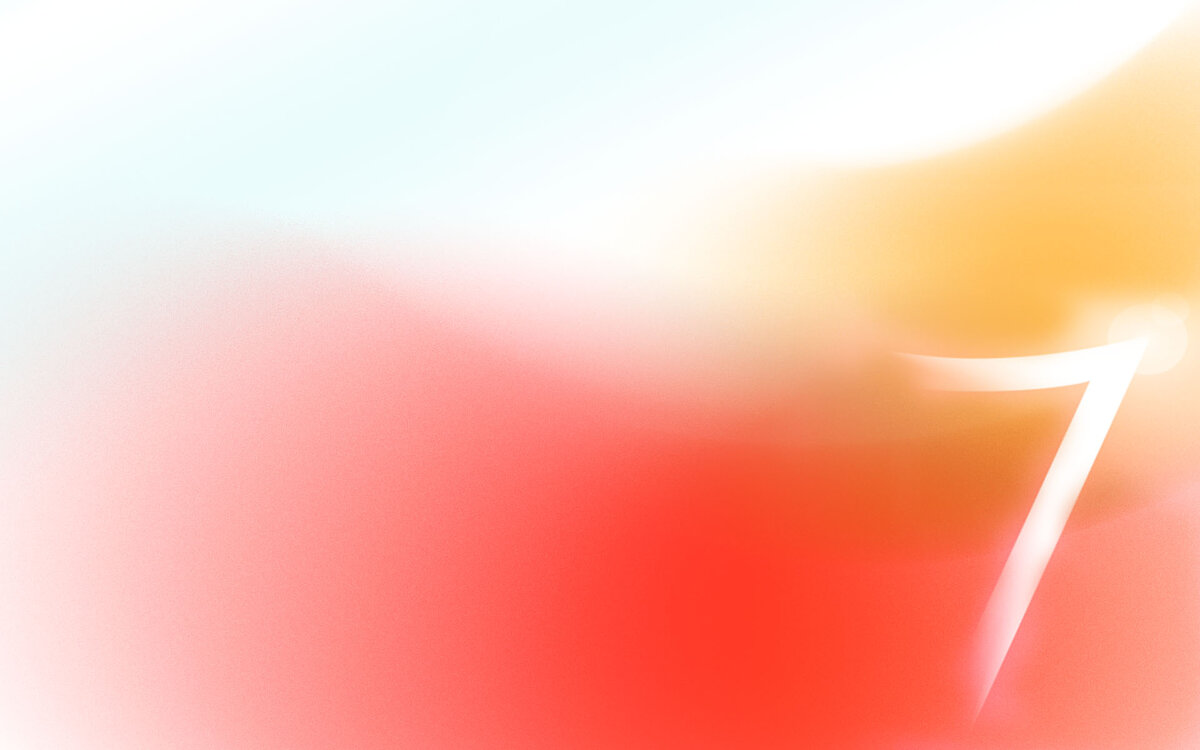 Министерство образования и науки Республики КазахстанТуркестанская областьгород ШардараОбобщение передового педагогического опыта по теме: «Формирование предметных компетенций на уроках истории с помощью педагогических технологий»              Подготовила: учитель истории                ГКУ «Общая средняя школа им.М.Горького»                                    Никонорова Елена Владимировна2019 – 2020 учебный годФормирование предметных компетенций на урокахистории с помощью педагогических технологийМетодическое пособие для учителей историиВ данном пособии описывается передовой педагогический опыт, раскрывающий объект, цели, задачи, новизну, актуальность проблемы, педагогическую идею передового опыта, описывается продолжительность работы и условия работы по опыту, приводятся краткосрочные планы занятийРецензент: методист по истории Шардаринского районного отдела образования  Мырзабасов М.Автор: учитель истории ГКУ «Общая средняя школа им.М.Горького» Никонорова Елена Влладимировна, вторая категорияРассмотрено на заседании аттестационной комиссии общей средней школы им.М.Горького, протокол № 3 от 10.12.2019 годаРассмотрено на заседании аттестационной комиссии Шардаринского районного отдела образования, протокол № ............ от «.......»................................2019 г.СОДЕРЖАНИЕ1. Краткие сведения о себе.............................................................................12. Мое педагогическое кредо ................................................................ 1 – 43. Описание педагогического опыта «Формирование предметных    компетенций на уроках истории и обществознания с помощью     педагогических технологий» ............................................................5 – 194. Доклад: «Новые педагогические технологии     как ресурс формирования ключевых компетентностей     на уроках истории» ........................................................................20 – 275. Примеры авторских краткосрочных планов ........................... 28 – 496. Список использованной литературы...................................................50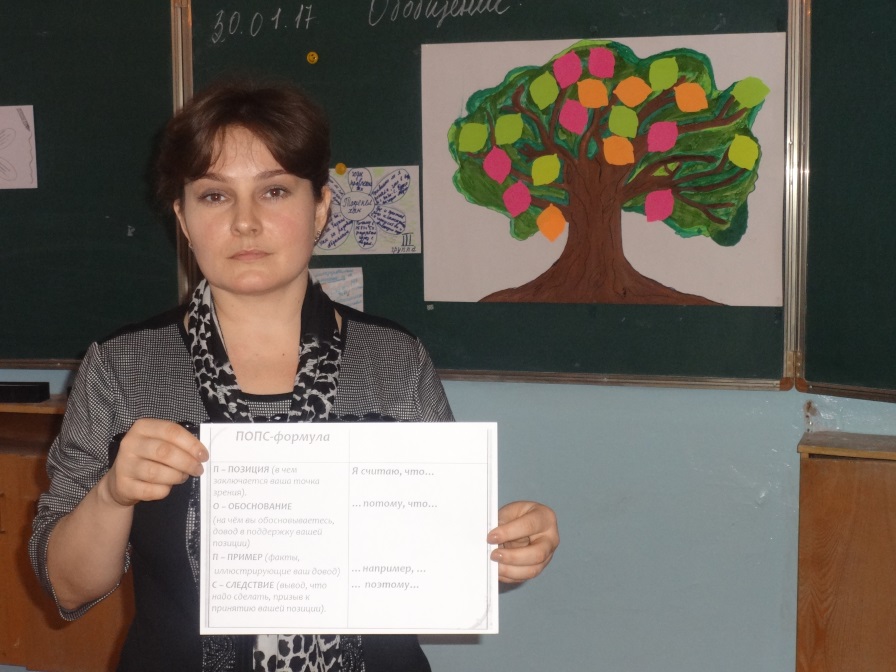 Ф.И.О Никонорова Елена ВладимировнаДолжность: учитель историиОбразование: высшееКвалифиикационная категория: втораяПед.стаж: летПедагогическое кредо: Если учитель имеет только любовь к делу, он будет хороший учитель. Если учитель имеет только любовь к ученикам, как отец, мать, он будет лучше того учителя, который прочел все книги, но не имеет любви ни к делу, ни к ученикам. Если учитель соединяет в себе любовь к делу и к ученикам, он совершенный учитель. ( Л.Н.Толстой ) 
             Вспоминая своё детство, школу, я вижу себя маленькой девочкой, сидящей за школьной партой. На уроках я внимательно слушала свою первую учительницу, следила за каждым её словом, взглядом, движением. Она для меня была образцом справедливости, доброты, честности. Всегда умела найти нужное слово, похвалить, подбодрить. Это и сформировало мои взгляды в будущем при выборе профессии. Сложность труда педагога в том, чтобы найти путь к сердцу ученика, создать условия для развития его познавательных и творческих-1- способностей, раскрыть талант каждого. Для этого учитель должен быть философом: уметь размышлять о смысле жизни, о нравственных ценностях, ставить цель и стремится к её исполнению, так как эта профессия одна из самых важных и   ответственных. В первую очередь учителю нужно научиться любить ребёнка с его достоинствами и недостатками. Да, они разные: одарённые и обычные, смелые и робкие, хитрые и добрые. Нужно стараться выстроить доверительные отношения, помочь каждому ребёнку реализовать себя как личность. Любовь к предмету у ребёнка определяется отношением к учителю.Недавно я услышала интересную притчу. «Однажды ученики спросили Учителя: что самое главное в его профессии? И Учитель сказал им, что ответит на этот вопрос позже. 
Он предложил своим ученикам сходить к высокой горе. Перед тем, как тронуться в путь, Учитель накормил их соленой пищей. Придя к горе, ученики пожаловались, что очень хотят пить. Тогда учитель отправил их искать родник. Но ученики пришли обратно, ничего не найдя. Учитель подробно объяснил им путь к воде. Ученики напились сами и принесли воды Учителю. Но он достал полный сосуд воды из своей котомки и сказал: «Вот это и есть моя главная задача. Сначала я вызвал у вас жажду, потом указал верный путь к нему, направил вас в нужном направлении, затем показал, что желаемое может быть совсем рядом, надо только захотеть и позаботиться об этом».Маленькая притча но с большим значением. Учитель и его ученики. Два полюса одного магнита. Два берега одной реки. Они разные, но не существуют друг без друга. А это значит – как в природе, должна быть гармония, гармония душ, гармония между уважающими друг друга людьми.На своих уроках я стараюсь быть с учениками на равных, помня, что каждый мой неправильный шаг, случайно сказанное слово впитывается неокрепшими душами моих воспитанников и, как учитель, не мыслю себя без постоянного совершенствования, так как должна быть образцом для своих учеников. Радуюсь, когда ребята с интересом идут ко мне на урок, но для меня важно и то, что я иду на урок с удовольствием и жду встречи с учениками. Судьба учителя сложна и интересна. Мы вводим детей в огромный неведомый мир, полный противоречий, помогаем постичь законы жизни, развивает способности ребенка в соответствии с его природой, воспитывает чувства и волю, доброту, порядочность, целеустремленность. Только хорошо образованный и добрый  педагог может повести ученика в мир прекрасного, только увлеченный учитель может заинтересовать. Каждый-2-Список использованной литературы.1. Годер Г.И. Задания и задачи по истории древнего мира. М., 1996.2. Драхлер А.Б. Всеобщая история. (Вопросы к олимпиаде). М., 2002.3. Кишенкова О.В., Короткова М.В. История для любознательных. В 2-х кн. Кн.1. М., 1996. 4. Литвинов А.В. История становится ближе. М., 1996.5. Энциклопедия для детей. Т.1. Всемирная история. М., 1993. 6. А.Г. Колоскова. Актуальные вопросы методики обучения истории в средней школе / Под ред.– М.: Педагогика, 1984.7. Беспалько В.П. Слагаемые педагогической технологии. – М.: Педагогика, 19898. Видюкова Н.В. Актуальность применения информационных технологий при формировании ключевых компетенций учащихся. Пед. мастерская 2004, №49. Гальперин П.Я. Методы обучения и умственное развитие ребенка. – М., 198510. Гузеев В.В. Образовательная технология: от приема до философии.- М., 199611, Методика обучения истории в средней школе. Ч. II / Под ред. Н.Г. Дайри. – М.: Просвещение, 1978.12.Методика преподавания истории в средней школе / Ежова С.А. и др. – М.: Просвещение, 1986.13. Полат Е.С. Новые педагогические и информационные технологии в системе образования.- М.,199914. Селевко Г.К. Современные образовательные технологии: Учебное пособие. - М.: Народное образование, 1998. - с.14 - 15.-50--49-педагог, как мне кажется, должен учить и воспитывать детей через призму того, что у него лучше всего получается, что ему больше всего нравится. А чтобы определить, что же   получается лучше всего, необходимо постоянно пробовать, экспериментировать, размышлять, и этот процесс должен быть бесконечным. В современных условиях, когда объем необходимых для человека знаний резко и быстро возрастает, уже недостаточно только их усваивать, а важно прививать детям умение самостоятельно пополнять знания, ориентироваться в стремительном потоке научной информации, перерабатывать ее, что является важным условием для самоопределения и самореализации человека в будущем. Я работаю в школе более 19 лет и знаю, что каждый год дети ждут на урок учителя требовательного, но справедливого, внимательного, понимающего, с чувством юмора, творческого и готового оказать помощь в трудную минуту. Учителя, который сам «горит» на своём месте и умеет зажечь тех, ради кого идёт в школу.   На уроке должна присутствовать творческая коммуникация. Ребёнок и учитель должны чувствовать друг друга и понимать то о чём говорит и имеет в виду каждый из них. Больше следует применять на уроках творческих заданий и игр. С помощью ролевой игры или инкронизации, можно обыграть любой сюжет, любое даже историческое событие, что поможет детям более подробно понять ход событий или мотив принятия какого либо решения персонажем. 
  	 Каждый из учеников имеет своё мнение. Те, кто его не имеет, следует за большинством. Но всегда ли право большинство? Конечно же, нет. Я стараюсь выслушивать мнение каждого, пытаться принять его, опровергнуть, если оно абсолютно неправильно или противоречит нравственным устоям, не навязываю своего мнение.Каждый  школьный  предмет  призван  выявлять  и  развивать ребенка  средствами своей предметной  области. Конечно, я  осознаю, что жизненные  ситуации у моих учеников будут иные, чем те, в которых рождались великие  географические   открытия.   И   если   на   уроках,   где   я   стараюсь   создавать  ситуации   исследования,   где   каждый   ребенок   может   почувствовать   себя  первооткрывателем,      они    научатся    мыслить,    творить,    сотрудничать     и  сопереживать, то, наверное, мой предмет история будет востребована. Учитель не должен останавливаться на когда-то приобретенных им знаниях в педагогике и в житейской философии. Человек, который приходит учить детей, должен постоянно повышать свою квалификацию, он не должен довольствоваться тем, что было написано в книгах по педагогике многие годы назад. Он должен находить новые-3- приемы и методы в обучение. Учиться у своих коллег и экспериментировать на своих уроках .. Современный человек и тем более учитель, должен быть эрудированным и компетентным во всех вопросах. Учитель это многогранный и разносторонний человек, который интересен детям не только как педагог, но и хороший собеседник, знающий ответ на все вопросы.    Для меня современный учитель – это такой учитель, который не теряется в много информационном мире, который может правильно использовать информацию, умеет обработать её и преподнести. Тот, чьи уроки не скучные и насыщенны разнообразными видами деятельности. Этот человек должен быть эрудированным, и готовым принять различные субъективные мнения. Учитель должен быть исследователем и экспериментатором. 
Учитель тот, кто ведёт, а не тот, кто рассказывает. 
Подводя итог вышесказанному, можно сделать вывод о том, что учитель – это суперчеловек, многогранная, разносторонне развитая личность, гений своего дела. Мы – учителя – передаем свой опыт и свои знания ученикам, чтобы воспитать в каждом из них Человека.Я не работаю учителем, я живу   учителем.  Мне нравится быть учителем. Быть учителем истории – это  не только возможность чему-то учить детей, но и каждый день делать с детьми новые открытия, общаться с ними, думать, сопереживать, любить, находя в этом -4--48--47-.Описание педагогического опытаФормирование предметных компетенций на уроках истории с помощью педагогических технологийМожно и нужно каждого учителя научить пользоваться педагогическим инструментарием, только тогда его работа будет высоко результативной, а место учителя самым лучшим местом под солнцем. Ян Коменский. Актуальность и перспективность педагогического опытаМетодологическим основанием стандартов обновленного содержания образования выступают системно - деятельностный и компетентностный подходы, где главенствующее положение занимает результат образования.           Результативность обучения в современных условиях во многом связана с осознанием необходимости замены вербального способа передачи знаний на основе объяснительно - демонстрационного подхода системно - деятельностным подходом, базирующемся на личностно - ориентированных, интерактивных развивающих технологиях обучения. Актуальность опыта вытекает и из потребностей совершенствования системы обучения, стимулируемое социальным заказом: современному обществу нужны образованные, нравственные, творческие люди, способные самостоятельно принимать ответственные решения. Для этого необходимо, чтобы учитель не «развивал» школьников, а помогал им развиваться самим. В учебных программах по истории представлены требования к знаниям, умениям, навыкам выпускников, которыми они должны овладеть в процессе обучения. Проблемой является средний уровень знаний обучающихся по истории, а обучающихся необходимо успешно подготовить к государственной итоговой аттестации. Очевидно, что традиционный объяснительно - иллюстративный метод, на основе которого строится сегодня обучение в школе, недостаточен для решения поставленных задач. Поэтому специфические условия влекут за собой необходимость организовать образовательный процесс таким образом, чтобы выпускник школы был компетентен не столько в области знания основ предмета, сколько был вооружен комплексом умений и навыков, которые помогут ему в его дальнейшей жизни.Проще говоря, за учебное время, определенное учебным планом-5- на изучение предмета «История», мне необходимо решить триединую задачу - дать ученику знания, вооружить его умениями и научить действовать в разнообразных жизненных ситуациях. В Стратегии модернизации образования подчеркивается необходимость изменения методов и технологий обучения на всех ступенях, повышения веса тех из них, которые формируют практические навыки анализа информации, самообучения, стимулируют самостоятельную работу учащихся, формируют опыт ответственного выбора и ответственной деятельности. Возникла необходимость в новой модели обучения, построенной на основе современных технологий, реализующей принципы личностно ориентированного образования. Эффективность обучения находится в прямой зависимости от уровня активности ученика в познавательной деятельности, степени его самостоятельности в этом процессе. Активность школьников в учении обеспечивает развитие их творческих возможностей, новых познавательных потребностей, навыков познавательной деятельности. В чѐм я убедилась при проведении собственных уроков истории. Условия возникновения и становления опытаДанный опыт посвящен одной из проблем современного образования: как обычный урок сделать необычным, как неинтересный материал представить интересным, как с современными детьми говорить на современном языке. В этом помогает компетентностный подход, применяемый для обучения школьников. На сегодняшний день мнение преобладающей части родителей обучающихся, сходится в том, что главное в образовательном процессе - это научить детей приспосабливаться к современным условиям жизни, быть мобильными, активными и востребованными. В старшей школе ориентиром для большинства родителей является подготовка детей к поступлению в ВУЗы. Таким образом, главной целью работы стало: научить учиться, которая особенно удачно реализуется в компетентностном подходе в преподавании, когда учебная деятельность призвана научить обучаемого самостоятельно работать, самому выстраивать систему своих знаний, исходя из собственных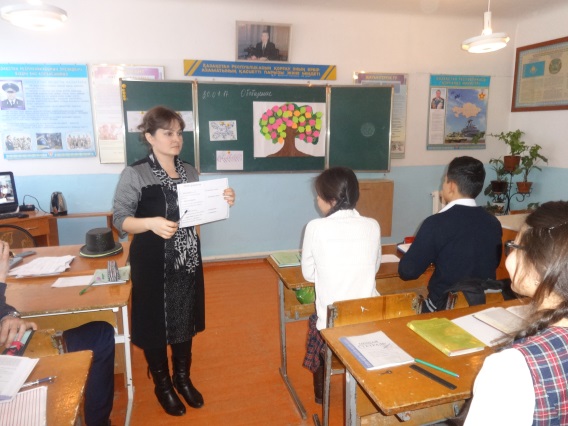 -6--46--45- запросов, возможностей, устремлений, а также обеспечить освоение и воспроизводство им социального опыта. Этому способствует внедрение в практику обучения различных образовательных технологий. При их внедрении, во-первых, у учащихся повышается интерес к самому процессу приобретения знаний. Во-вторых, они начинают осознавать себя активными субъектами учебной деятельности, эффективность которой во многом зависит от них. В конечном счете, все это приводит к формированию основных ключевых компетентностей. Все это происходит на высокой нравственной основе, в здоровой конкуренции со своими товарищами. Ребенок должен почувствовать, что он свободный человек, который может сам себя развивать. Ведущая педагогическая идея моего опыта представлена как гипотеза: формированию ключевых компетенций учащихся в образовательном процессе способствуют специальные условия. Я рассматриваю в качестве таких условий предметные компетенций, которые позволяет каждому учащемуся решать задачи: образовательной мотивации - повышения интереса к процессу обучения и активного восприятия учебного материала; коммуникативной компетенции - формирование способности и реальной готовности к общению адекватно целям, сферам и ситуациям общения, готовность к речевому взаимодействию и взаимопониманию информационной компетенции - развития способности к самостоятельной аналитической и оценочной работе с информацией любой сложности; социальной компетентности - формирования ответственности за знание. 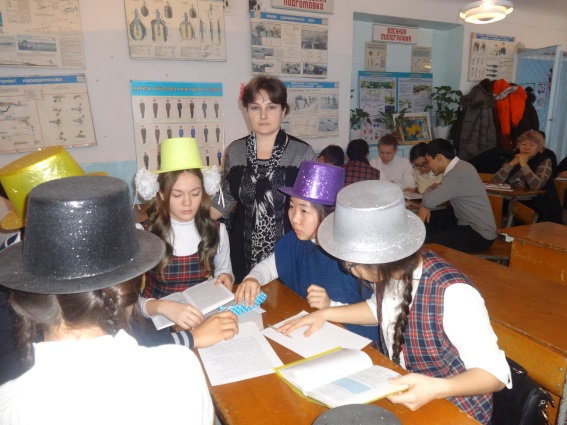 Свою главную образовательную задачу вижу в том, чтобы не взрослый образовывал ребенка, а ребенок образовывал себя посредством взрослого, чтобы он ощущал себя нужным и уместным, а это бывает тогда, когда учащийся имеет возможность продуктивно и ответственно действовать; он мотивирован, если действие его «задевает», т.е. ему интересно и он ощущает свой прирост. Современная образовательная школа должна формировать целостную систему универсальных знаний, умений, навыков, а также опыт самостоятельной деятельности и личной ответственности обучающихся, то есть ключевые компетенции, определяющие современное качество содержания образования. Для -7-учителя - это переход от передачи знаний к созданию условий для активного познания и получения детьми практического опыта. Для учащихся - переход от пассивного усвоения информации к активному ее поиску, критическому осмыслению, использованию на практике. Главная проблема учителя - поиск средств и методов развития образовательных компетенций учащихся как условие, обеспечивающее качественное усвоение программы.Теоретическая база опыта.В последнее время в педагогической литературе все чаще и настойчивее обсуждается такая категория как компетентность и обосновывается использование, применение, реализация компетентностного подхода в образовании. Компетентностной подход - это подход к исследованию, проектированию и организации образовательного процесса, ключевой категорией которого выступает понятие «компетенция». Компетенция в переводе с латинского означает круг вопросов, в которых человек хорошо осведомлен, обладает познаниями и опытом. Компетентный в определенной области человек обладает соответствующими знаниями и способностями, позволяющими ему обоснованно судить об этой области и эффективно действовать в ней. В трехуровневой иерархии, предложенной А.В.Хуторским, ключевые компетенции стоят на первом месте. Далее общепредметные компетенции (относятся к определенному кругу учебных предметов и образовательных областей) и предметные (частные по отношению к двум предыдущим уровням компетенции, имеющие конкретное описание и возможность формирования в рамках учебных предметов). Ключевые компетенции - относятся к общему (метапредметному) содержанию образования. А.В.Хуторской, основываясь на главных целях образования, структурном представлении социального опыта и опыта личности, а также основных видах деятельности ученика, позволяющих ему овладевать социальным опытом, получать навыки жизни и практической деятельности в современном обществе, выделяет следующие группы ключевых компетенций: 1. Ценностно-смысловые компетенции. Это компетенции, связанные с ценностными ориентирами ученика, его способностью видеть и понимать окружающий мир, ориентироваться в нем, осознавать свою роль и предназначение, уметь выбирать целевые и смысловые установки для своих-8--44--43-действий и поступков, принимать решения. Данные компетенции обеспечивают механизм самоопределения ученика в ситуациях учебной и иной деятельности; от них зависит индивидуальная образовательная траектория ученика и программа его жизнедеятельности в целом. 2. Общекультурные компетенции. Названные компетенции связаны с познанием и опытом деятельности в области национальной и общечеловеческой культуры; духовнонравственными основами жизни человека и человечества, отдельных народов; культурологическими основами семейных, социальных, общечеловеческих явлений и традиций; ролью науки и религии в жизни человека. Сюда же относится опыт освоения учеником картины мира, расширяющийся до культурологического и всечеловеческого понимания мира.3. Учебно-познавательные компетенции. Это совокупность компетенций ученика в сфере самостоятельной познавательной деятельности, включающей элементы деятельности логической, методологической и общеучебной. Сюда входят способы организации целеполагания, планирования, анализа, рефлексии, самооценки. По отношению к изучаемым объектам ученик овладевает креативными навыками: добыванием знаний непосредственно из окружающей действительности, владением приемами учебно-познавательных проблем, действий в нестандартных ситуациях. В рамках этих компетенций определяются требования функциональной грамотности: умение отличать факты от домыслов, владение измерительными навыками, использование вероятностных, статистических и иных методов познания. 4. Информационные компетенции. Эти компетенции предполагают навыки деятельности по отношению к информации в учебных предметах и образовательных областях, а также в окружающем мире; владение современными средствами информации и информационными технологиями; поиск, анализ и отбор необходимой информации, ее преобразование, сохранение и передачу. 5. Коммуникативные компетенции. Данные компетенции включают знание языков, способов взаимодействия с окружающими и удаленными событиями и людьми; навыки работы в группе, коллективе, владение различными социальными ролями. 6. Социально-трудовые компетенции. Это компетенции, связанные с выполнением роли гражданина, наблюдателя, избирателя, представителя, потребителя, покупателя, клиента и т.д.; с правами и обязанностями в вопросах экономики и права, в области профессионального самоопределения. 7. Компетенции личностного самосовершенствования. Эти-9-компетенции направлены на освоение способов физического, духовного и интеллектуального саморазвития, эмоциональной саморегуляции и самоподдержки; развитие необходимых современному человеку личностных качеств, формирование психологической грамотности, культуры мышления и поведения. В целом, большинство авторов сходятся во мнении, что компетентностью нельзя «владеть» - это не сумма чего-то, что можно освоить как, например, сумму знаний, умений и навыков. Но компетентность может формироваться (в процессе освоения того или иного вида деятельности) и может проявляться - в том, насколько успешной будет у человека эта освоенная им деятельность. Возникает вопрос - как помочь ребенку стать потенциально компетентным в любом виде деятельности, с которым его может столкнуть жизнь. Вот тут-то и может идти речь о так называемых ключевых компетенциях как об особых способностях, которые и позволяют человеку максимально эффективно становиться компетентным в тех или иных областях деятельности. А формировать эти компетенции помогают интерактивное обучение. По определению педагогического энциклопедического словаря под редакцией Б. М. Бим-Бада, интерактивное обучение - это обучение, построенное на взаимодействии учащегося с учебным окружением, учебной средой, которая служит областью осваиваемого опыта. Учащийся становится полноправным участником учебного процесса, его опыт служит основным источником учебного познания. Педагог не дает готовых знаний, но побуждает участников к самостоятельному поиску. В ходе работы над данной темой я изучила проблемно- поисковые технологии Л.С. Выготского, М.Н. Скаткина. В психолого-педагогическом и дидактическом плане я ориентируюсь в большей степени на деятельностный подход Б.Д. Эльконина и В.В. Давыдова. Моим педагогическим взглядам полностью соответствует тот факт, что определяющим и в теории Выготского, и в практике развивающего обучения являются организация проблемно- поисковых форм деятельности. Чтобы происходило развитие, надо приобщить детей к ориентировке, поиску. Глубоко прав Б.Д. Эльконин утверждая, что «деятельностный подход - это подход к организации процесса обучения, в котором на первый план выходит проблема самоопределения ученика в образовательном процессе. Без действенной формы включения ребенка в образовательный процесс все разговоры о партнерстве учителя и ученика в обучении остаются пустыми словами». А создают условия, мотивирующие обучающихся к самостоятельному,-10--42--41- инициативному и творческому освоению учебного материала в процессе взаимодействия, интерактивные методы. Изучив работы отдельных авторов и их концепции, посетив курсы, познакомившись с опытом педагогов, применив отдельные положения на практике при преподавании истории, права, я реально оценила раскрывающиеся возможности системно - деятельностного, компетентностного подхода. Формирование компетентностей требует создания определенных учебных ситуаций, которые могут быть реализованы в специальных учебных средах, позволяющих преподавателю моделировать и осуществлять эффективный контроль за деятельностью обучаемого в модельной среде.Технология опыта.Система конкретных педагогических действий, содержание, методы, приемы воспитания и обучения. Свой опыт по формированию ключевых компетентностей у обучающихся я могу представить таким образом: во-первых, это изменение позиции учителя в организации образовательного процесса, изменение характера взаимоотношений между учителем и учеником. Я отвожу себе роль: наставника, координатора, партнера. Моя задача на уроке – сопровождение детей в их самостоятельном поиске знаний; во-вторых, это создание развивающей среды, обеспечивающей условия для формирования ключевых компетентностей. Это: создание условий для приобретения опыта постановки и достижения цели; сеятельностный характер обучения, т.е. включение учащихся в реализацию какой-либо деятельности – исследование, проектирование; ориентация учебного процесса на развитие самостоятельности и ответственности ученика за результаты своей деятельности; организация продуктивной групповой работы; обязательное включение в содержание урока заданий развивающего характера; усиление практической направленности школьного образования. Создание такой среды позволяет мне существенно повысить мотивацию детей. А ведь именно мотивация (т.е. готовность к деятельности) является основным компонентом компетентностей. Наряду с традиционными способами повышения мотивации я отдаю предпочтение таким приемам, которые повышают внутреннюю мотивацию ребенка В технологическом смысле познавательная активность обеспечивается за счет внедрения педагогических технологий постоянного использования межпредметных связей,-11-повышающих научный уровень образования; использования информационнокоммуникационных технологий, организации процесса личностного осмысления исторического опыта. Из современных образовательных технологий, применяемых в учебновоспитательном процессе в компетентностном подходе, в своей педагогической деятельности я использую: проектный метод исследовательский метод проблемное обучение технологию личностно – ориентированного обучения информационно - коммуникативные технологии. Основой формирования ключевых компетенций является урок. В соответствии с дидактической задачей, с методическими рекомендациями, организую различные типы уроков.Типы уроков, формирующих компетентности учащихся-12--40--39-Формы уроков, формирующих компетентности учащихся-13--14--38--37--15-В целях усиления практико - ориентированной составляющей образовательного процесса выбираю наиболее соответствующие ей формы организации обучения, которые обеспечивают приоритет самостоятельной познавательной деятельности учащихся, требуют привлечения и осмысления личного социального опыта, побуждают высказывать собственное мнение, давать личностную оценку, создают условия для свободного творческого самовыражения. Самостоятельная работа учащихся на уроках является распространенным приемом активизации мыслительной деятельности. Постановка перед учащимися мыслительных задач, цель которых состоит в самостоятельном получении ответа на поставленный вопрос, максимально активизирует их мышление, побуждает сравнивать факты, формулировать правила, определения. Минимальный набор выполняемых учащимися работ включает в себя: работу с источниками с использованием современных средств коммуникации, включая ресурсы Интернет; критическое осмысление актуальной информации, поступающих из разных источников, формулирование на этой основе собственных заключений и оценочных суждений; решение познавательных и практических задач, отражающих типичные жизненные ситуации; анализ современных общественных явлений и событий; освоение типичных социальных ролей через участие обучающихся в деловых играх и тренингах, моделирующих ситуации из реальной жизни; применение полученных знаний для определения экономически рационального, правомерного и социально одобряемого поведения и алгоритма действий в конкретных ситуациях; аргументированную защиту своей позиции, оппонирование иному мнению через участие в дискуссиях, диспутах, дебатах о современных социальных проблемах; написание творческих работ – эссе. Названные технологические приемы применяю на уроках в решении задач формирования у учащихся навыков логического и проблемного мышления, развития чувства раскованности, умения работать в индивидуальном и групповом темпах, адекватного восприятия педагогически неадаптированных источников (в первую очередь материалов СМИ). Активно вовлекаю обучающихся в конкурсное и олимпиадное движения. Уроки истории и права имеют большой воспитательный потенциал, позволяющий формировать ценностно – смысловые компетентности. Образовательный процесс организуется таким образом, что учащийся постоянно ставится в ситуацию решения вопроса о том, как отнестись к данному историческому событию. При этом учащийся проводит фактический анализ и ценностно-оценочный анализ, определяя-16--36--35-значение данного события для развития общества, личности и т.д. Таким образом, учителем ставится цель выработать умение использовать при оценках систему общечеловеческих, социально значимых и личных ценностей, соотносить их, чтобы выработать ответственность за принятое решение При организации учебной деятельности с целью создания положительной мотивации обычно используются ценностно - проблемные ситуации, в которых ученик должен осуществить выбор: с помощью каких ценностей дать оценку тому или иному историческому событию. (этап актуализации личных ценностей). Например, приступая к изучению эпохи Абылай хана, можно обсудить с учащимися вопросы: как вы отнесетесь к человеку, если его деятельность имеет положительный результат, но осуществляется жестокими методами и средствами? А если этот результат ощутим в масштабах всей страны, создает условия для прогресса во многих областях? Учащиеся вероятнее всего ответят по-разному на каждый из этих вопросов. При этом можно наблюдать, как происходит процесс актуализации личных ценностей. Обязательным этапом при ценностно - деятельностном подходе является этап коллективной познавательной деятельности, в ходе которого отрабатывается умение самостоятельно формулировать свою позицию, аргументировано защищать и обосновывать ее. При этом ученики должны иметь право на субъективность и пристрастность, на обоснование своих решений нравственных проблем истории. Причем мнение ученика не всегда совпадает с мнением учителя, происходит так называемый «конфликт ценностей». Учитель, не навязывая своего мнения, корректирует этот процесс на основе деятельности самосознания ученика. В контрольно-измерительные материалы всегда включаются задания на оценку, на высказывание своего отношения. При выполнении таких работ оценивается только аргументация, а также ее соответствие высказываемой оценке, и можно видеть, насколько устойчивы ценности учащихся.Модернизация школьного образования ориентирует на развитие познавательной самостоятельности учащихся, формировании у них умений исследовательской деятельности, т.е. речь идет об учебно-познавательной компетенции. В помощь учащимся помимо множества учебников по всем курсам истории, рабочих тетрадей, атласов, предлагается обилие научной литературы в библиотеках и на прилавках книжных магазинов, кроме того, созданы обучающие компьютерные программы по предмету, ресурсы глобальной сети Интернет. Это создает-17- возможности организовать полноценное и разнообразное обучение не только в рамках обязательной программы, но и углубленно, в зависимости от желания и возможностей учащихся старших классов.Анализ результативности.Если компетентность - это способность мобилизовывать полученные знания и умения, то как можно измерить эту «способность», да еще в «конкретной ситуации»? Или как измерять входящие в состав компетентности жизненный опыт, интересы, ценности? Диагностировать компетентность ученика можно и с помощью проверочных и контрольных работ и тестов, подбирая соответствующие задания, но не все виды компетенций могут быть правильно оценены только по результатам таких работ. Например, трудно определить коммуникативную компетентность ученика по результатам индивидуальной работы, учитывая, что данный вид компетенции включает в себя навыки работы в группе, владение различными социальными ролями в коллективе. Здесь следует учитывать полезность проводимой работы для ученика. Поэтому, внедряя компетентностный подход в преподавание, учитель должен оценивать компетентность ученика в целом и по результатам самостоятельных, контрольных, домашних работ, по работе на уроках, по инициативности ученика, стремлению его к знаниям. В перспективе своей педагогической деятельности я вижу необходимость продолжения работы по использованию технологий формирующих ключевые компетентности в образовании, которые на первое место выдвигает не информированность ученика, а умения решать проблемы, возникающие в различных ситуациях: в познании и объяснении явлений действительности; при освоении современной техники и технологии; во взаимоотношениях людей, при выборе профессии и оценке своей готовности к обучению в профессиональном учебном заведении, когда необходимо ориентироваться на рынке труда и т.д. Сегодня, успешным человеком можно назвать того, кто способен превращать полученные знания в инструмент, умеет их направлять в нужное для себя русло. Принципиальным отличием ГОСО обновленного содержания образования является их ориентация на достижение не только предметных образовательных результатов, но, прежде всего, формирование личности учащихся, способных к саморазвитию и самосовершенствованию. Думаю, что я уже сегодня готова к их-18--34--33-реализации в средней и старшей школе, и я успешно справлюсь с поставленными задачами. Трудности и проблемы при использовании данного опыта.Для учителя - это переход от передачи знаний к созданию условий для активного познания и получения детьми практического опыта. Для учащихся - переход от пассивного усвоения информации к активному ее поиску, критическому осмыслению, использованию на практике. Главной проблемой учителя является «поиск средств и методов развития образовательных компетенций учащихся как условие, обеспечивающее качественное усвоение программы». Традиционный подход к процессу обучения не позволяет создавать реальные условия для качественного решения задачи: современный ученик должен комфортно чувствовать себя в новых социально - экономических условиях. Внимание учителя должно быть направлено на вовлечение каждого школьника в активную познавательную и творческую деятельность. Этого можно добиться, используя новые технологии, обходимые для активной мыслительной деятельности и развития коммуникативности учащихся, где учитель выступает как учитель - сценарист, режиссер, партнѐр. Наиболее перспективными, на мой взгляд, являются технологии, связанные с различными формами интерактивного обучения, проектной деятельности, нестандартными уроками. В настоящее время возросла роль некоторых качеств личности, ранее необязательных для жизни в обществе, таких как: способность быстро ориентироваться в меняющемся мире, осваивать новые профессии и области знаний, умение находить общий язык с людьми самых разных профессий, культур и др. Эти качества получили название «ключевых компетенций». -19-Доклад: «Новые педагогические технологиикак ресурс формирования ключевых компетентностейна уроках истории»Третье тысячелетие в нашей стране в сфере образования началось с огромного количества реформ: изменение содержания обучения, стандартов и требований к уровню подготовки учащихся; единый государственный экзамен; профилизация школ; четырехлетнее начальное обучение; обязательное среднее (полное) общее образование и т. п.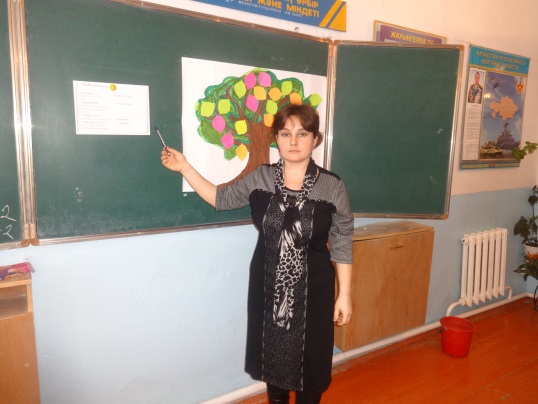 Сама жизнь требует изменить школьное образование, систему получения знаний учащимися: от принципа «дать знания» нужно перейти к принципу «научить получать необходимые знания и умения».Преподавание истории и права, ориентированное исключительно на академические и энциклопедические познания выпускника, с точки зрения новых запросов рынка труда сегодня устарело. Образование должно быть нацелено на формирование у выпускника ключевых компетенций, которые являются ответом системы образования на требования работодателей. 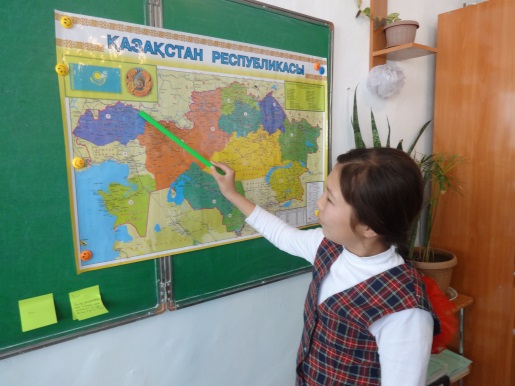 Ключевые компетенции как результат общего образования означают готовность эффективно соорганизовывать свои внутренние и внешние ресурсы для принятия решений и достижения поставленной цели.Используя на уроках истории и права деятельностный подход к обучению, возможно достичь формирования ключевых компетенций у учащихся:– готовность к разрешению проблем,– технологическая компетентность,– готовность к самообразованию,– готовность к использованию информационных ресурсов,– готовность к социальному взаимодействию,-20-Краткосрочный план 1 урока (3 четверть)-32--31-– коммуникативная компетентность.Содержание перечисленных ключевых компетенций раскрывается следующим образом:Готовность к разрешению проблем, то есть готовность анализировать нестандартные ситуации, ставить цели и соотносить их с устремлениями других людей, планировать результат своей деятельности и разрабатывать алгоритм его достижения, оценивать результаты своей деятельности, позволяет принять ответственное решение в той или иной ситуации и обеспечить своими действиями его воплощение в жизнь.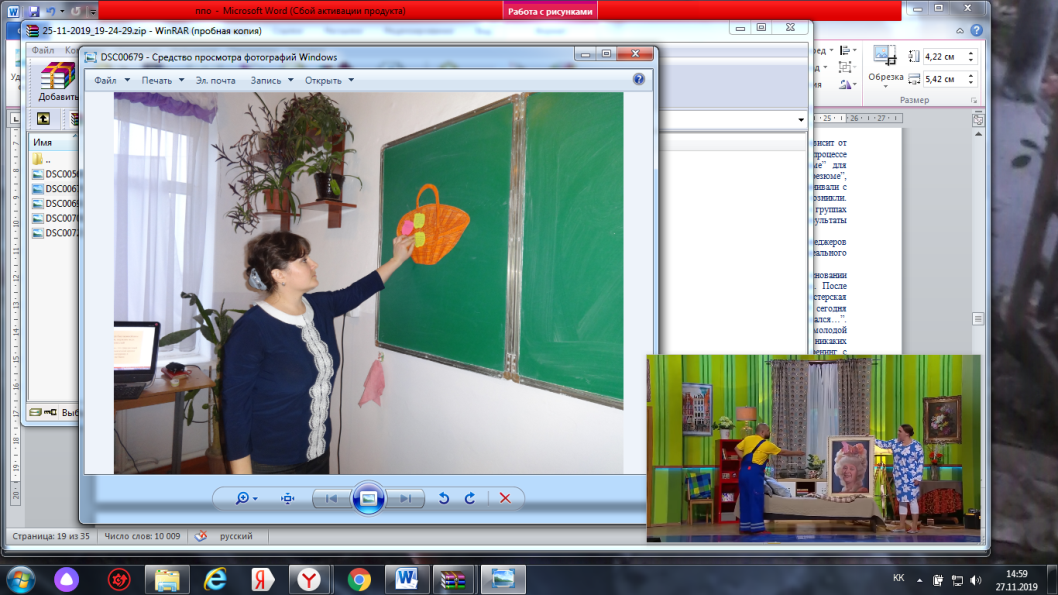 Технологическая компетенция, то есть готовность к пониманию инструкции, описания технологии, алгоритма деятельности, к четкому соблюдению технологии деятельности, позволяет осваивать и грамотно применять новые технологии, технологически мыслить в тех или иных жизненных ситуациях.Готовность к самообразованию, то есть способность выявлять пробелы в своих знаниях и умениях при решении новой задачи, оценивать необходимость той или иной информации для своей деятельности, осуществлять информационный поиск и извлекать информацию из различных источников на любых носителях, позволяет гибко изменять свою профессиональную квалификацию, самостоятельно осваивать знания и умения, необходимые для решения поставленной задачи.Готовность к использованию информационных ресурсов, то есть способность делать аргументированные выводы, использовать информацию для планирования и осуществления своей деятельности, позволяет человеку принимать осознанные решения на основе критически осмысленной информации.Готовность к социальному взаимодействию, то есть способность соотносить свои устремления с интересами других людей и социальных групп, продуктивно взаимодействовать с членами группы (команды), решающей общую задачу, позволяет использовать ресурсы других людей и социальных институтов для решения задач.Коммуникативная компетенция, то есть готовность получать в диалоге необходимую информацию, представлять и цивилизованно отстаивать свою точку зрения в диалоге и в публичном выступлении на-21- основе признания разнообразия позиций и уважительного отношения к ценностям (религиозным, этническим, профессиональным, личностным и т. п.) других людей, позволяет использовать ресурс коммуникации для решения задач.Содержание данных компетенций позволит гражданину успешно реализовать себя в условиях либеральной экономики, смены технологий, динамичного развития социальных отношений.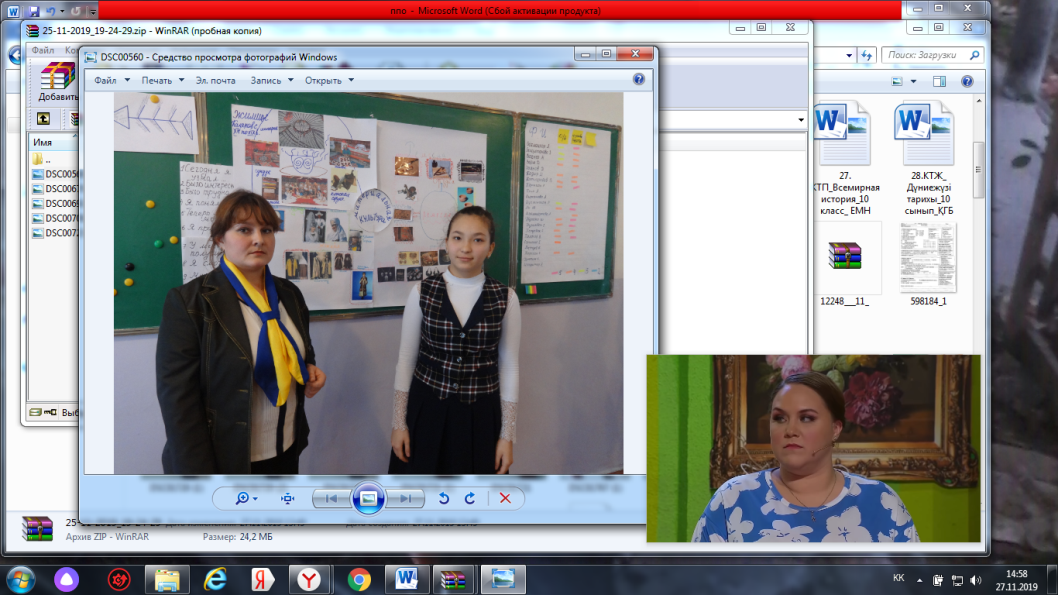 Решение этой задачи потребует введения в процесс преподавания современных педагогических технологий, имеющих интерактивный характер, обеспечивающих самостоятельную деятельность учащегося по достижению определенной цели и его самооценку. Претерпевает изменения и роль учителя: он должен выполнять функции организатора деятельности, консультанта, модератора групповой дискуссии учащихся, тьютора, сопровождающего самостоятельную деятельность учащегося. Такой технологией и является деятельностный подход к обучению старших школьников.Для формирования основных компетенций у учащихся необходимо применять на уроках следующие задания и моделировать следующие ситуации: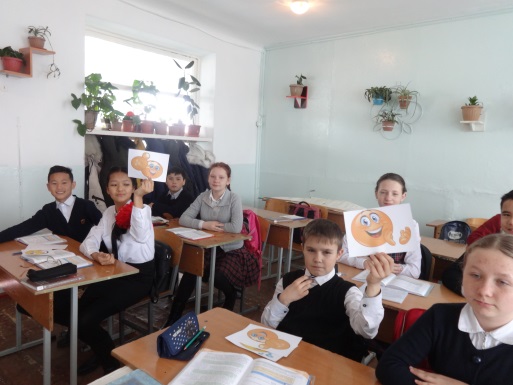 1. Аргументация одной из спорных версий фактами исторических или иных документов.2. Организация имитационных игр по дискуссионным вопросам («научная конференция», «дебаты» и др.), при подготовке к которым школьники учатся выявлять общее и отличия в одних и тех же научных и художественных текстах, подбирать аргументы для обоснования своей позиции, позиции своей группы, формулировать вопросы, обращенные к аргументам оппонента.3. Проведение социологических опросов для выявления аргументированных мнений представителей разных поколений -22--30--29-казахстанцев по спорным вопросам обществознания, представление результатов опросов в виде диаграмм, коллажей.4. Подготовка эссе по спорным вопросам обществознания. Обучаясь написанию эссе, школьники учатся представлять собственную точку зрения (позицию, отношение) при раскрытии проблемы, аргументировать свою позицию достоверными фактами, опираться на мнения авторитетных исследователей или предъявлять обоснованное несогласие с ними. 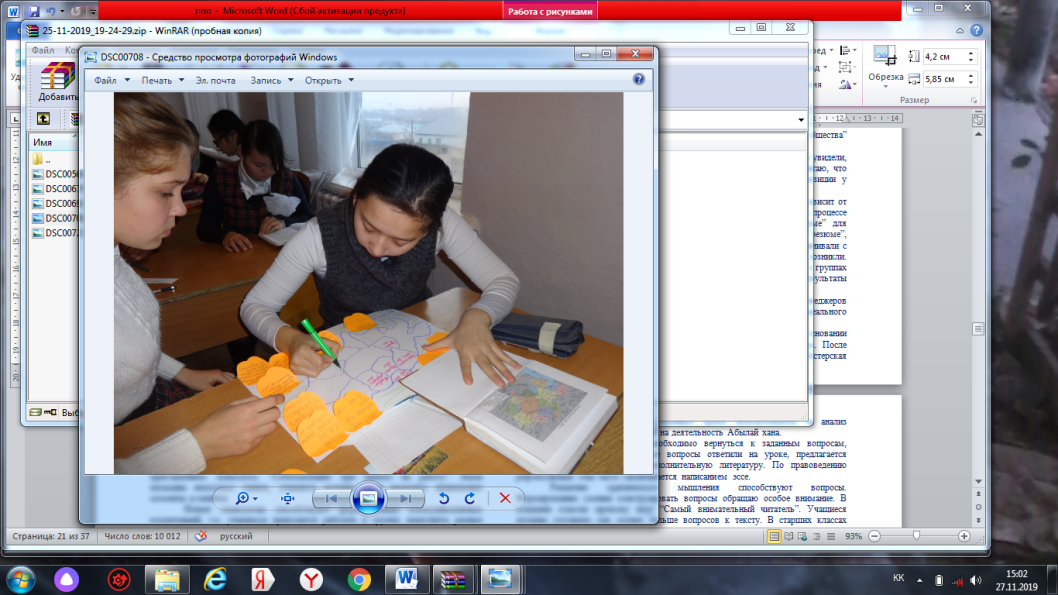 5. Подготовка исследовательских работ к научно-практическим конференциям.В последние десятилетия произошли большие изменения в системе историко-правоведческого образования: произошел отказ от формационного подхода и внедрение в образовательный процесс учебно-методических комплектов, основанных на цивилизационном, культурологическом, антропологическом подходах; возросло значение историко-правоведческого образования как средства гражданского и нравственно-патриотического образования; усилено внимания изучению духовной жизни общества и человека в истории вместо приоритетного изучения социально-экономической истории.Исходя из этих особенностей времени, сложилась моя система преподавания истории и права в школе. Опыт практической деятельности, ее результаты показывают, что в новых педагогических технологиях заложен большой потенциал для обеспечения личностно ориентированного обучения и формирования ключевых компетентностей у учащихся.Идея технологии педагогического процесса зародилась в связи с внедрением достижений научно-технического прогресса в различные области теоретической и практической деятельности. Всего в отечественной педагогике (В.П.Беспалько) описано около пятидесяти педагогических технологий. Педагогическим технологиям присущи определенные признаки:1. В основе каждой педагогической технологии лежит методологическая позиция автора. 2. Каждая технология – это жесткий алгоритм педагогических -23-действий, операций.3. В основе процесса – взаимодействие педагога и учащихся.4. Обязательной частью любой технологии является рефлексия.В своей педагогической деятельности я активно использую современные образовательные технологии: проблемного обучения, педагогических мастерских, критического мышления, проектные методы обучения, ИКТ.В процессе применения технологий на уроках истории и права происходит формирование политических и социальных компетенций. Например, перед изучением темы “Избирательное право”, учащиеся 10-х классов провели социологический опрос среди жителей своего микрорайона: регулярно ли те ходят на выборы и почему? Было опрошено 500 человек. Регулярно на выборы ходит каждый четвертый, остальные не участвуют в выборах, т.к. не знают за кого голосовать. При обсуждении на уроке данной проблемы учащиеся пришли к выводу, чтобы реализовать свои избирательные права, нужно подробно познакомиться с кандидатами. В группах был составлен порядок действий. Учащиеся предложили изучить портреты кандидатов, биографии, программы, партийную принадлежность, личные качества, если уже были депутатами, то результаты деятельности. Затем в группах был проведен анализ информации по трем кандидатам, в итоге каждый определил для себя: кто из кандидатов является популистом, а кто политическим лидером – тем, за кого можно отдать свой голос. В 11 “А” классе при изучении темы “Политическая структура общества” была проведена мастерская “Вступление в партию: за и против”.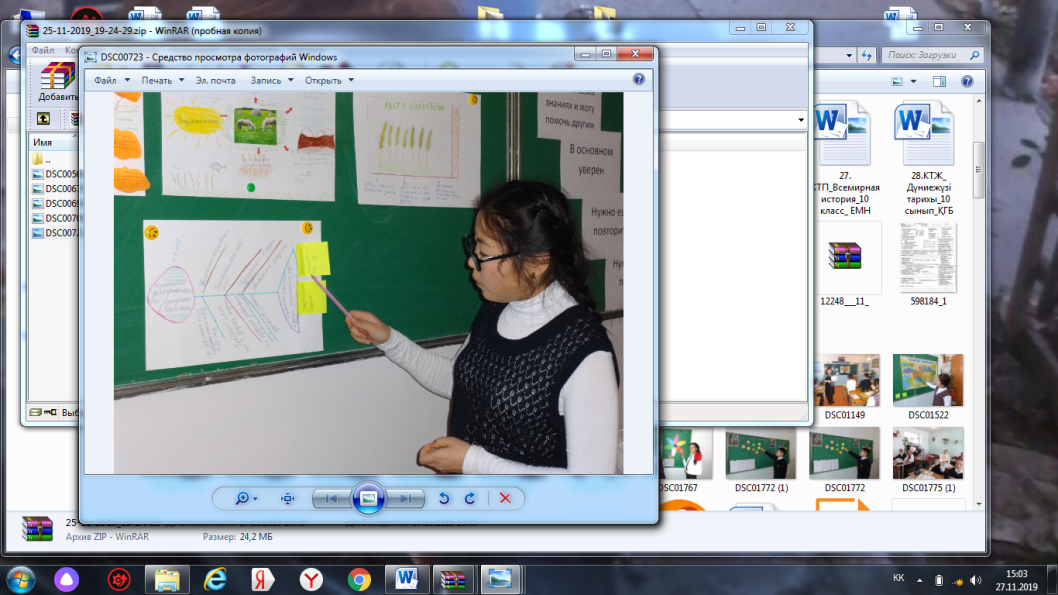 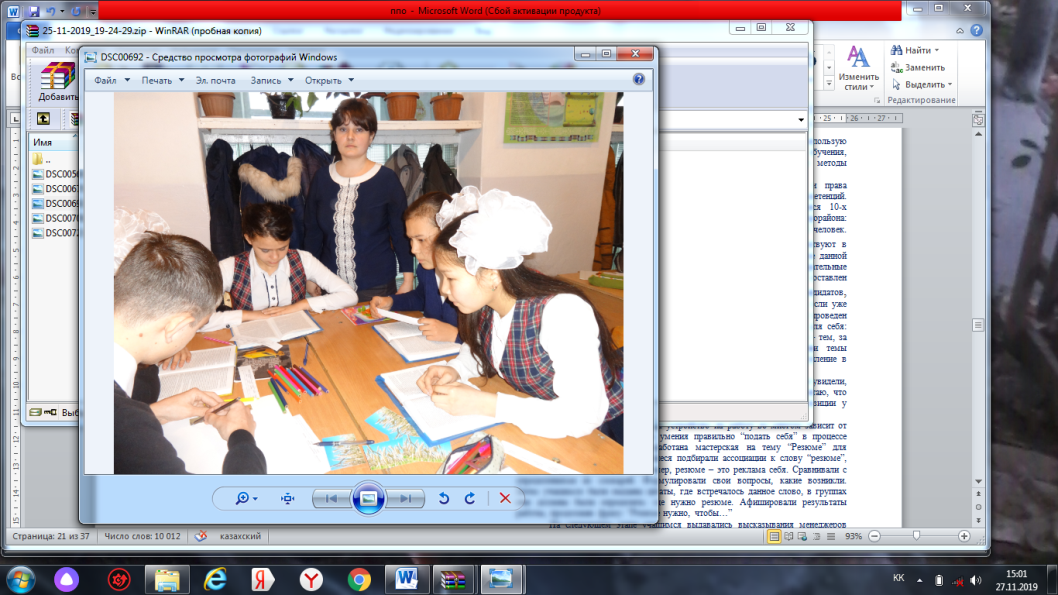 В ходе мастерской “Роль одного голоса” учащиеся на практике увидели, какую роль может сыграть голос одного избирателя на выборах. Считаю, что такие занятия способствуют формированию активной гражданской позиции у будущих избирателей. -24-Примеры авторских краткосрочных планов -28-Информационная компетентность учащихся успешно формируется не только при работе с текстами, но и при использовании ИКТ.Новые технологии мною используются и для успешной реализации программы воспитательной работы с классом. Основным методом реализации программы стал метод проектов как средство решения проблем. Данный метод позволяет успешно формировать социальные и коммуникативные компетенции, т.е. включить максимальное количество учащихся в социально-полезную деятельность, осуществить успешно связь школы с жизнью, с личным опытом ребенка, проявить учащимся лидерские качества, стимулирует инициативу, самостоятельность, ответственность. При проведении классных часов и родительских собраний мною использовалась технология педагогических мастерских. Чтобы образовательный процесс был успешным, педагог сам должен быть смотивирован на непрерывное образование, критическое мышление, активное осмысление себя и окружающего мира, иметь определенные личностные качества: волю, ответственность, потребность в саморазвитии, готовность к самоанализу и рефлексии. Развить нужные качества и получить необходимые знания педагогу позволяет проектирование самообразовательной деятельности.-27-С появлением рынка труда устройство на работу во многом зависит от правильно составленного резюме, умения правильно “подать себя” в процессе собеседования. Мною была разработана мастерская на тему “Резюме” для учащихся 7 класса. Сначала учащиеся подбирали ассоциации к слову “резюме”, потом давали определение. Например, резюме – это реклама себя. Сравнивали с определениями из словарей. Формулировали свои вопросы, какие возникли. Затем учащимся были выданы цитаты, где встречалось данное слово, в группах они должны были определить: где нужно резюме. Афишировали результаты работы, продолжив фразу: “Резюме нужно, чтобы…”На следующем этапе учащимся выдавались высказывания менеджеров и директоров о работниках. Учащиеся в группах составляли портрет идеального работника.Затем учащимся были предложены резюме разных людей, на основании их необходимо было составить план для написания любого резюме. После афиширования каждый индивидуально писал свое резюме. Мастерская закончилась рефлексией. Нужно было продолжить предложения: “Я сегодня сделал для себя вывод…”, “Я сегодня понял…”, “Я сегодня задумался…”. Многие поняли, как важно собирать портфолио уже сейчас. Один молодой человек осознал, что в резюме пока нечего написать о себе, нет никаких достижений. На следующем уроке в данном классе был проведен тренинг с приглашением психолога: “Собеседование при приеме на работу”. Были показаны несколько сценок, учащиеся должны были выделить правильные моменты и ошибки. Новые технологии способствуют формированию коммуникативных компетенций, т.к. учащимся приходится работать в группе, выполнять разные роли: быть лидером, ведомым, организатором, исполнителем; афишировать результаты деятельности группы, выступая перед классом. Учащиеся отмечают, что благодаря таким занятиям “научились выступать публично”, “дискутировать”, “быстро думать”, “вспоминать то, что, кажется совсем не знали” (из анкет учащихся).Преподавание истории и права с использованием новых технологий способствует формированию информационных компетенций, развитию критического мышления у учащихся. Необходимость последней компетенции обусловлена следующими причинами:развитием массовых коммуникаций и манипулятивных технологий;возникновением новых интерпретаций прошлого в связи с открытием новых источников или переосмыслением старых;-25-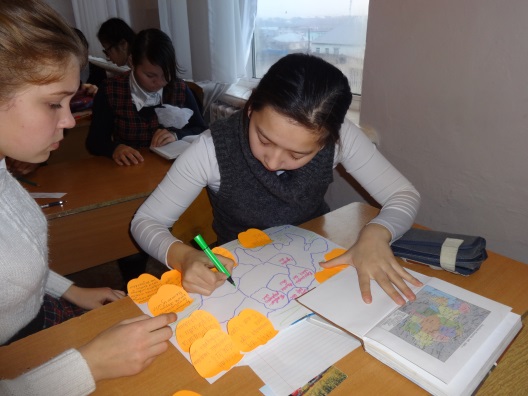 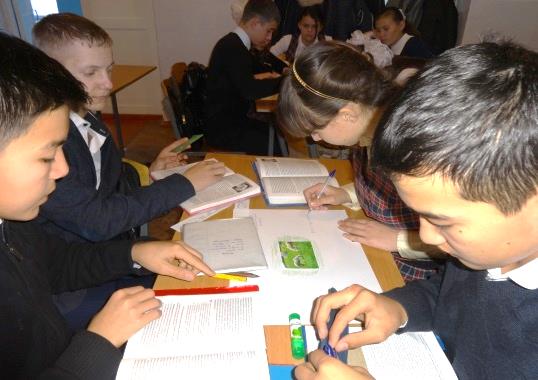 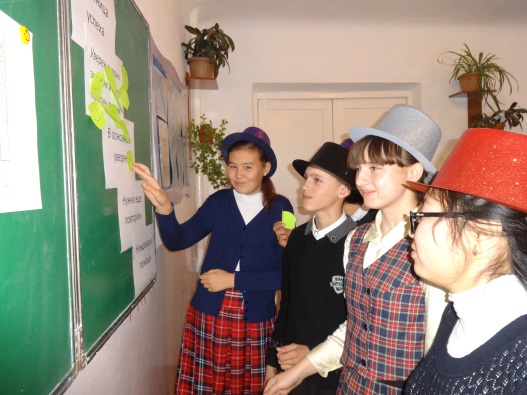 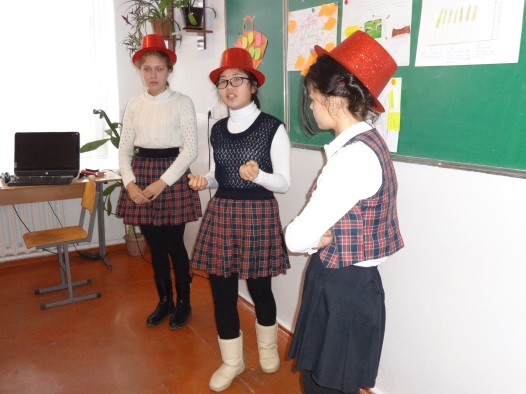 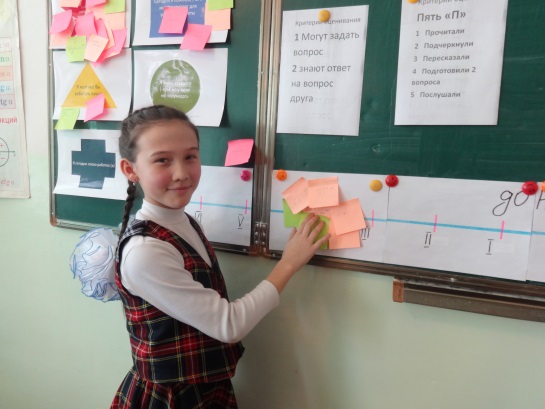 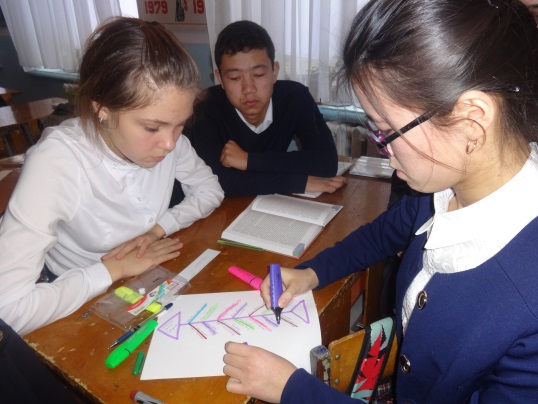 использованием исторических фактов в рекламе и современных художественных фильмах;освоением информационных “джунглей” Интернета.Большую роль в формировании “критического читателя” и “критического зрителя” играет технология развития критического мышления. Данная технология особенно востребована в 10-11 классах,  т.к. приходится опираться на факты, изученные в основной школе, а они учащимися основательно забыты. В данной технологии я провожу целые уроки и использую отдельные приемы.Стадия “вызова” направлена на вызов у учащихся уже имеющихся знаний по изучаемому вопросу, мотивацию к дальнейшей работе. Ученик вспоминает, что ему известно по изучаемому вопросу, делает предположения, задает вопросы, на которые хочет получить ответы. На данном этапе мною используются приемы: верные и неверные утверждения, рассказ-предположение по ключевым словам, кластер. Например, при изучении темы “Культура Казахстана XVII века” учащимся необходимо было вспомнить культуру Казахстана XVI века и оформить в кластер. Учащиеся работали в группах, каждая группа представила свой кластер, потом был составлен общий. Далее учащимся был предложен текст, и они должны были найти в нем новую информацию по культуре XVII века. Данный прием использовался при изучении темы “Внутренняя и внешняя политика Абылай хана”. В ходе работы было выяснено, что учащиеся хорошо помнят внешнюю политику Абылай хана и совсем не помнят внутреннюю. Поэтому главное внимание было сосредоточено на изучение внутренней политики, а высвобожденное время использовалось на анализ документов и разных точек зрения на деятельность Абылай хана. На стадии рефлексии необходимо вернуться к заданным вопросам, предположениям. Если не на все вопросы ответили на уроке, предлагается самим учащимся посмотреть дополнительную литературу. По правоведению рефлексивный этап часто заканчивается написанием эссе.Развитию критического мышления способствуют вопросы. Формированию умения конструировать вопросы обращаю особое внимание. В младших классах провожу игру “Самый внимательный читатель”. Учащиеся должны составить как можно больше вопросов к тексту. В старших классах провожу пресс-конференции, когда по изученной теме ученику задает вопросы весь класс. Вопросы оцениваю: самые сложные, самые интересные, оригинальные. Учащимся очень нравится отвечать на вопросы.-26-Большинство: Научатся работать в группе, правильно распределять время, определят цель урока.Некоторые: сделают анализ и вывод по теме, смогут провести подробную саморефлексию и выведут проблему урока.Большинство: Научатся работать в группе, правильно распределять время, определят цель урока.Некоторые: сделают анализ и вывод по теме, смогут провести подробную саморефлексию и выведут проблему урока.План урокаПлан урокаПлан урокаПлан урокаВремяЗапланированная работаЗапланированная работаРесурсыНачало урока:  2 мин                                                                             Эмоциональный настрой: « Комплименты»Эмоциональный настрой: « Комплименты»« Комплименты»Вызов 5минПросмотр ЦОРПросмотр ЦОРhttp://lms.nci.kz/history/view?f=341&id=10&lang=rusОсмысление: 30мин1.Вводное слово учителя. Определить цель урока2. Что такое антропология? – составление схемы и работа с понятиями3. Работа в парах по рядам:1. Антропология андроновских племен2.Антропология раннежелезного века3. Антропология тюркской эпохиВыступления по парам1.Вводное слово учителя. Определить цель урока2. Что такое антропология? – составление схемы и работа с понятиями3. Работа в парах по рядам:1. Антропология андроновских племен2.Антропология раннежелезного века3. Антропология тюркской эпохиВыступления по парамУчебникРефлексия: 5 мин                                                                                                                       «Чемодан, мясорубка, корзина»«Чемодан, мясорубка, корзина»« Чемодан, мясорубка, корзина»Дом. задание:А-  Эссе «Значение антропологических исследований в Казахстане»В-  Сравнить Раннежелезный век и тюркскую эпохуС-  Перессказ   § 31А-  Эссе «Значение антропологических исследований в Казахстане»В-  Сравнить Раннежелезный век и тюркскую эпохуС-  Перессказ   § 31Оценивание, итоги урока 3 минОсвещение итоговых оценок за урок. Взаимооценивание Освещение итоговых оценок за урок. Взаимооценивание источниками. Более способные учащиеся смогут определить. уникальность прикладного искусства кочевников. Большинство учащихся в классе смогут описать виды одежды, оружия и ювелирных украшении казахов. Некоторые учащиеся смогут описать важность прикладного искусства для изучения историисодержит в себе скрытую дифференциацию. При общем обсуждении в классе выявляется уровень понимания учащимися вопросов, развитие навыков критического мышления и работы с историческимипроводится индивидуальное, парное оцениваниеПредметИстория КазахстанаШкола:Осш. Им. М.ГорькогоКласс:10АТема:Вопросы формирования казахского народаЦели урока:  (обучающие, развивающие, воспитательные, требования ИОП) Сформировать у учащихся знания о прохождении этнических процессов на территории Казахстана. ‘nfgjd формирования казахской народности. Развить умения и навыки самостоятельной работы с материалом, применения полученных знаний на практике. Воспитание уважения к истории родного края.  Цели урока:  (обучающие, развивающие, воспитательные, требования ИОП)Воспитание  товарищества, уважения друг к другу при  работе в паре.Цели урока:  (обучающие, развивающие, воспитательные, требования ИОП)Развивать навыки работы  в  паре. Формировать умение обосновывать свою точку зрения, делать выводы, умозаключения.Оборудование:компьютер, интерактивная доска, учебник, видеоресурс ЦООсновные понятия: этногенез, европеоидная, монголоидная расы, ассимиляция, О. ИсмагуловОжидаемый результатВсе – изучат материал (каждый на своем уровне), представят информацию в виде схемы и презентуют ее.Определяют виды ювелирных уркашении;Выявляют виды оружия;Определяют уникальности посуды кочевников.(Г) Группы объясняют свою тему и описывают изображения. Проведите общеклассноеобсуждение. Вопрос-ответ. Ромашка «Блума»1)Почему народные мастера очень любили украшать свои изделия орнаментом?2)назови виды казахских головных уборов3)обьясни в чем заключается особенность казахского орнамента «кошкар муйиз»4)поделись своими чувствами и мыслями о нашей теме5)Что бы изменилось в мире если бы не было народных умельцевУчащиеся могут дополнять ответы друг-друга.Подведение итогов. Ответы на вопросы Верите ли вы....Определяют виды ювелирных уркашении;Выявляют виды оружия;Определяют уникальности посуды кочевников.(Г) Группы объясняют свою тему и описывают изображения. Проведите общеклассноеобсуждение. Вопрос-ответ. Ромашка «Блума»1)Почему народные мастера очень любили украшать свои изделия орнаментом?2)назови виды казахских головных уборов3)обьясни в чем заключается особенность казахского орнамента «кошкар муйиз»4)поделись своими чувствами и мыслями о нашей теме5)Что бы изменилось в мире если бы не было народных умельцевУчащиеся могут дополнять ответы друг-друга.Подведение итогов. Ответы на вопросы Верите ли вы....Определяют виды ювелирных уркашении;Выявляют виды оружия;Определяют уникальности посуды кочевников.(Г) Группы объясняют свою тему и описывают изображения. Проведите общеклассноеобсуждение. Вопрос-ответ. Ромашка «Блума»1)Почему народные мастера очень любили украшать свои изделия орнаментом?2)назови виды казахских головных уборов3)обьясни в чем заключается особенность казахского орнамента «кошкар муйиз»4)поделись своими чувствами и мыслями о нашей теме5)Что бы изменилось в мире если бы не было народных умельцевУчащиеся могут дополнять ответы друг-друга.Подведение итогов. Ответы на вопросы Верите ли вы....Разноцветные маркеры, бумаги формата А3.Ромашка с вопросамиКонец урока10 минРефлексияУ Сегодня я узнал….было интересно…было трудно..Я понял, что…Теперь я могу…Я приобрел… У меня получилось…Я смог….РефлексияУ Сегодня я узнал….было интересно…было трудно..Я понял, что…Теперь я могу…Я приобрел… У меня получилось…Я смог….РефлексияУ Сегодня я узнал….было интересно…было трудно..Я понял, что…Теперь я могу…Я приобрел… У меня получилось…Я смог….Бумага А-4, стикеры, Дополнительная информацияДополнительная информацияДополнительная информацияДополнительная информацияДополнительная информацияДифференциация – каким образом Вы планируете оказать больше поддержки? Какие задачи Вы планируете поставить перед более способными учащимися?Дифференциация – каким образом Вы планируете оказать больше поддержки? Какие задачи Вы планируете поставить перед более способными учащимися?Оценивание – Здоровье и соблюдение техники безопасности

Здоровье и соблюдение техники безопасности

Каждый этап урока Каждый этап урока Устная оценка, Для сохранения Для сохранения размягчали квашенным молоком и куртом 2 Верите ли вы , что энергетика серебряных браслетов и колец благотворно влияет на вкусовые качества приготовляемой пищи3 верите ли вы, что саукеле одновременно украшались драгоценными камнями ,кораллами , жемчугом, золотом и серебром.4 Верите ли вы , что самое почетное место в юрте напротив входа для гостейУчащиеся отвечают на вопросыСередина урокаИсследование и анализЗадание 1. Для проведения исследования разделите учащихся на группы. Предоставьте учащимся материал о национальной одежде казахов, посуде, убранстве юрты  1-группа: Изучают  мужскую и женскую одежду.2-группа: Описывают убранство юрты.3-группа: Описывают ювелирные изделия4-группа: изучают посуду казахского народа.Дескрипторы к заданию:1. Определяют виды женской одежды;2. Определяют виды мужской одежды;3. Описывают убранство юрты;4. описывают ювелирные изделия;5. описывают  посуду кочевников.К Каждая группа презентует свои работы в виде коллажа из предоставленных картинок, остальные учащиеся слушают внимательно и параллельно заполняют информационный органайзер. ИнтерпретацияЗадание 3. Г После анализа попросите учащихся проанализировать прикладное искусство кочевников. Раздайте группам материал, посвященный ювелирному и кузнечному делу казахов. Задача учащихся описать достижения прикладного искусства Дескрипторы к заданию:первых ..., во-вторых...Особенность кочевой материальной культуры – ...первых ..., во-вторых...Особенность кочевой материальной культуры – ...Привитие ценностей Привитие ценностей Воспитание гражданственности, патриотизма, национального самосознания, готовности служить интересам общества. Воспитание уважения к окружающим, формирование навыков сотрудничества между учащимися групповой и парной работе, академической честностиВоспитание гражданственности, патриотизма, национального самосознания, готовности служить интересам общества. Воспитание уважения к окружающим, формирование навыков сотрудничества между учащимися групповой и парной работе, академической честностиМежпредметные связиМежпредметные связиКазахская литература (описывают достижения прикладного искусства казахов), география. Казахская литература (описывают достижения прикладного искусства казахов), география. Предварительные знанияПредварительные знанияНа предыдущем уроке учащиеся изучали достижения материально культуры казахов в XVIII веке.На предыдущем уроке учащиеся изучали достижения материально культуры казахов в XVIII веке.Ход урокаХод урокаЗапланированные этапы урокаЗапланированная деятельность на уроке Запланированная деятельность на уроке РесурсыНачало урока10 минУ Учитель предлагает учащимся вспомнить ,что они видели в городском музее.-ученики получают набор картинок-ковры, посуда, домашняя утварь, ювелирные изделия.Попросите учащихся назвать что изображено на иллюстрациях и высказать свое мнение относительно следующих вопросов:Что вы увидели? Что вам было знакомо из иллюстрации?Что общее объединяет данные изображения?Как вы думаете какую тему мы сегодня будем рассматривать?Ст. «Вызов»- изучение нашей темы я предлагаю начать с игры «Верите – не верите» 1 Верите ли вы , что для изготовления кожаной посуды , кожу У Учитель предлагает учащимся вспомнить ,что они видели в городском музее.-ученики получают набор картинок-ковры, посуда, домашняя утварь, ювелирные изделия.Попросите учащихся назвать что изображено на иллюстрациях и высказать свое мнение относительно следующих вопросов:Что вы увидели? Что вам было знакомо из иллюстрации?Что общее объединяет данные изображения?Как вы думаете какую тему мы сегодня будем рассматривать?Ст. «Вызов»- изучение нашей темы я предлагаю начать с игры «Верите – не верите» 1 Верите ли вы , что для изготовления кожаной посуды , кожу Иллюстрации Тема урока: Материальная культура казахов в XVIII векеМатериальная культура казахов в XVIII векеМатериальная культура казахов в XVIII векеИсследовательский вопрос:В чем уникальность прикладного искусства казахов?В чем уникальность прикладного искусства казахов?В чем уникальность прикладного искусства казахов?Дата:  Класс: 8Класс: 8Количество присутствующих:отсутствующих:Цели обучения, которые достигаются на данном уроке 7.2.2.4 – оценивать достижения прикладного искусства  7.2.2.4 – оценивать достижения прикладного искусства  7.2.2.4 – оценивать достижения прикладного искусства  Цели урокаОписывать основные положения прикладного искусства казахов.Описывать основные положения прикладного искусства казахов.Описывать основные положения прикладного искусства казахов.Критерии оцениванияОписывать и классифицировать виды одежды кочевников.Анализировать особенности ювелирного искусства казахов.Объяснять виды оружия кочевников XVIII века.Описывать и классифицировать виды одежды кочевников.Анализировать особенности ювелирного искусства казахов.Объяснять виды оружия кочевников XVIII века.Описывать и классифицировать виды одежды кочевников.Анализировать особенности ювелирного искусства казахов.Объяснять виды оружия кочевников XVIII века.Языковые целиСлушают и обсуждают презентации групп (навык слушания и говорения);Классифицируют виды одежды кочевников (навык письма);Работа с раздаточным материалом (навык чтения). Работа в парах при проведении исследования материалов информационных текстов и исторических источников, а затем предоставлять устный отчет результатов своей работы перед классом (навыки чтения, письма, аудирования и устных высказываний).Лексика и терминология, специфичная для предмета:Семсер, кылыш, найза, зергер, журекше, шашбау, шолпы, бойтумар, текемет, сырмак. Полезные выражения для диалогов и письма: Значимость прикладного искусства заключается в ...Развитие ткацкого дела доказывает, что...Уникальность прикладного искусства обсуловлена следующими факторами: во-Слушают и обсуждают презентации групп (навык слушания и говорения);Классифицируют виды одежды кочевников (навык письма);Работа с раздаточным материалом (навык чтения). Работа в парах при проведении исследования материалов информационных текстов и исторических источников, а затем предоставлять устный отчет результатов своей работы перед классом (навыки чтения, письма, аудирования и устных высказываний).Лексика и терминология, специфичная для предмета:Семсер, кылыш, найза, зергер, журекше, шашбау, шолпы, бойтумар, текемет, сырмак. Полезные выражения для диалогов и письма: Значимость прикладного искусства заключается в ...Развитие ткацкого дела доказывает, что...Уникальность прикладного искусства обсуловлена следующими факторами: во-Слушают и обсуждают презентации групп (навык слушания и говорения);Классифицируют виды одежды кочевников (навык письма);Работа с раздаточным материалом (навык чтения). Работа в парах при проведении исследования материалов информационных текстов и исторических источников, а затем предоставлять устный отчет результатов своей работы перед классом (навыки чтения, письма, аудирования и устных высказываний).Лексика и терминология, специфичная для предмета:Семсер, кылыш, найза, зергер, журекше, шашбау, шолпы, бойтумар, текемет, сырмак. Полезные выражения для диалогов и письма: Значимость прикладного искусства заключается в ...Развитие ткацкого дела доказывает, что...Уникальность прикладного искусства обсуловлена следующими факторами: во-Македонии? (после смерти своего отца – царя Филиппа)Почему Александр Македонский смог покорить Персидскую державу?Ответы: 1)     Армия персов состояла из наёмников, а они в любой момент могли подвести, они не были заинтересованы в результатах военных побед.2)     Знать Персидской державы боролась за власть, в стране было не спокойно, поэтому такое государство легче покорить.3)     Покоренные и уставшие от власти персов народы, могли встать на сторону македонской армии, так как они хотели освободиться власти сатрапов.4)     Полководческий талант Александра Македонского сыграл важную роль в разгроме армии Персидской державыРефлексия с помощью стикеровОпределите свою деятельность на уроке по шкале успеха Я мог(-ла) бы работать лучшеСегодня я понял(а) , чего мне не хватает для успешной работыСегодня  я работал(а)  в полную силу. У меня все получилосьЯ очень старался(-ась), но у меня не все получилосьЯ сегодня плохо работал (аМакедонии? (после смерти своего отца – царя Филиппа)Почему Александр Македонский смог покорить Персидскую державу?Ответы: 1)     Армия персов состояла из наёмников, а они в любой момент могли подвести, они не были заинтересованы в результатах военных побед.2)     Знать Персидской державы боролась за власть, в стране было не спокойно, поэтому такое государство легче покорить.3)     Покоренные и уставшие от власти персов народы, могли встать на сторону македонской армии, так как они хотели освободиться власти сатрапов.4)     Полководческий талант Александра Македонского сыграл важную роль в разгроме армии Персидской державыРефлексия с помощью стикеровОпределите свою деятельность на уроке по шкале успеха Я мог(-ла) бы работать лучшеСегодня я понял(а) , чего мне не хватает для успешной работыСегодня  я работал(а)  в полную силу. У меня все получилосьЯ очень старался(-ась), но у меня не все получилосьЯ сегодня плохо работал (аМакедонии? (после смерти своего отца – царя Филиппа)Почему Александр Македонский смог покорить Персидскую державу?Ответы: 1)     Армия персов состояла из наёмников, а они в любой момент могли подвести, они не были заинтересованы в результатах военных побед.2)     Знать Персидской державы боролась за власть, в стране было не спокойно, поэтому такое государство легче покорить.3)     Покоренные и уставшие от власти персов народы, могли встать на сторону македонской армии, так как они хотели освободиться власти сатрапов.4)     Полководческий талант Александра Македонского сыграл важную роль в разгроме армии Персидской державыРефлексия с помощью стикеровОпределите свою деятельность на уроке по шкале успеха Я мог(-ла) бы работать лучшеСегодня я понял(а) , чего мне не хватает для успешной работыСегодня  я работал(а)  в полную силу. У меня все получилосьЯ очень старался(-ась), но у меня не все получилосьЯ сегодня плохо работал (аДифференциацияКаким образом Вы планируете оказать больше поддержки? Какие задачи Вы планируете поставить перед более способными учащимися?ДифференциацияКаким образом Вы планируете оказать больше поддержки? Какие задачи Вы планируете поставить перед более способными учащимися?ОцениваниеКак Вы планируете проверить уровень усвоения материала учащимися?Здоровье и соблюдение техники безопасности

Здоровьесберегающие технологии.Используемые физминутки и активные виды деятельности.Здоровье и соблюдение техники безопасности

Здоровьесберегающие технологии.Используемые физминутки и активные виды деятельности.Взаимооценивание оценщика в группеКрасная звезда – со всем справилисьЗеленая звезда- были ошибкиЖелтая звезда- плохо справилисьВзаимооценивание групп « две звезды одно пожелание»ПОХОД АЛЕКСАНДРА МАКЕДОНСКОГО ВОСТОК 334-325 г. до н.э.Взаимооценивание оценщика в группеКрасная звезда – со всем справилисьЗеленая звезда- были ошибкиЖелтая звезда- плохо справилисьВзаимооценивание групп « две звезды одно пожелание»ПОХОД АЛЕКСАНДРА МАКЕДОНСКОГО ВОСТОК 334-325 г. до н.э.-Критерии успехаКритерии успехаУченики демонстрируют свои знания, задают друг другу вопросы.Ученики демонстрируют свои знания, задают друг другу вопросы.Конец урокаЗакрепление урока. Где . находится Македония? (на севере Балканского полуострова)Как звали македонского царя? (Филипп II)Каким был Филипп II?Почему Греция потеряла свою независимость?Каким образом Александр пришел к власти вЗакрепление урока. Где . находится Македония? (на севере Балканского полуострова)Как звали македонского царя? (Филипп II)Каким был Филипп II?Почему Греция потеряла свою независимость?Каким образом Александр пришел к власти вСолнышко- пожелание на урокУлыбка- улыбнутся друг другуКритерии успехаУчащиеся отвечают на  разноуровневые вопросы. Середина урокаИзучение новой темыНазовите ассоциации со словом МакедонияРабота по карте . Определение темы урока.Просмотр видео ролика о А. Македонском С помощью метода «Подумать – сговориться - обсудить» осуществляет усвоение нового материала.Вспомните, как располагаются на карте части света?-Каким цветом обозначено на карте Македонское царство?-Каким цветом обозначено Персидское царство?-В какие известные нам государства совершил свои походы Александр?-В какой части света находится большинство этих государств?-Какие важнейшие города были основаны Александром на завоеванных территориях?2. Работа в группахЗадание для группам:1.Возникновение Македонии2.Поход на восток Македонского3 Покорение Персии4 Завершение войны У каждой группы лист с опорными словами , по мере прочтения и определения термина подчеркнуть егоАрхелай, монархия, единовластие, Граник, « Гордиев узел», Гавгамелы, МаракандКритерии оцениванияПять «П»1 прочитали2 подчеркнули3 пересказали4 подготовили 2 вопроса5 послушалиУчебник:Рабочая тетрадь:Рабочий лист 33 «http://files.school-collection.edu.ru/dlrstore/efcded83-3f06-49f2-8c89-2e00429a3ae2/%5BNS MATH_1-37-44%5D_%5BTQ_030%5D.html№Тип урокаДеятельность учителяПрименяемые методические приемы1. Вводные урокиОтрабатываю алгоритмы ранее освоенных действийПроблемное объяснение, эвристическая беседа2.Уроки предъявления и изучения нового материалаОрганизую первичную обработку полученных знаний: составление тезисного плана, мини конспекта, таблицы, схемы, логической цепочкиПроблемный рассказ учителя, мультимедийная презентация3Уроки применения знанийВырабатываю умения применять полученные ранее знания в приобретении опыта творческой деятельности. Работаю над повышением оперативности знанийМоделирование ситуаций, решение проблемных задач4Уроки обобщающего повторения и систематизации знанийОрганизую повторение базового содержания темы на уровне применения знаний, оперативных действийСоставление таблиц и схем, сопоставление явлений, анализ источников, работа исторических событий, оценку их деятельности. Продолжить формирование умений работать с исторической картой, на основе текста учебникаисторических событий, оценку их деятельности. Продолжить формирование умений работать с исторической картой, на основе текста учебникаКритерии успехаКритерии успехаПознакомиться  с восточным походом греко – македонских войск.Знает  причину  гибели Персидского царства и образования державы Александра Македонского.Познакомиться  с восточным походом греко – македонских войск.Знает  причину  гибели Персидского царства и образования державы Александра Македонского.Привитие ценностей Привитие ценностей Ценности, основанные на национальной идее «Мәңгілік ел»: казахстанский патриотизм и гражданская ответственность; уважение; сотрудничество; труд и творчество; открытость; образование в течение всей жизни.Ценности, основанные на национальной идее «Мәңгілік ел»: казахстанский патриотизм и гражданская ответственность; уважение; сотрудничество; труд и творчество; открытость; образование в течение всей жизни.МежпредметныесвязиМежпредметныесвязиВзаимосвязь с предметами:,  самопознание, познание мира, естествознание, музыка.Взаимосвязь с предметами:,  самопознание, познание мира, естествознание, музыка.Навыки использования ИКТ Навыки использования ИКТ На данном уроке учащиеся используют флеш-презентацию, которую можно загрузить на планшет или мобильный телефон через QR-кодНа данном уроке учащиеся используют флеш-презентацию, которую можно загрузить на планшет или мобильный телефон через QR-кодПредварительные знанияПредварительные знанияпоиск и нахождение достоверной информации в разных источниках (карты, текст учебника, раздаточный материал); анализировать (выделять главное); определять понятия;Обобщать и делать выводы; выделять причины и следствия; представлять информацию в разных формах (таблица, кластер, синквейн,  мини-сочинение)поиск и нахождение достоверной информации в разных источниках (карты, текст учебника, раздаточный материал); анализировать (выделять главное); определять понятия;Обобщать и делать выводы; выделять причины и следствия; представлять информацию в разных формах (таблица, кластер, синквейн,  мини-сочинение)Ход урокаХод урокаХод урокаХод урокаЭтапы урокаЗапланированная деятельность на урокеЗапланированная деятельность на урокеРесурсыНачало урокаОрганизационный момент. Приветствует учеников, проверяет готовность к уроку, желает  успеха. Опрос Домашнего заданияИгра в мячКритерии оценивания 1 Могут задать вопрос 2 знают ответ на вопрос другаОбъединение класса в группы по картинкамЛадошка- жмут рукуСердечко- обнимут друг другаОрганизационный момент. Приветствует учеников, проверяет готовность к уроку, желает  успеха. Опрос Домашнего заданияИгра в мячКритерии оценивания 1 Могут задать вопрос 2 знают ответ на вопрос другаОбъединение класса в группы по картинкамЛадошка- жмут рукуСердечко- обнимут друг другаКартинки смайлик, сердечко, ладошка, солнышко, стикеры, А 4, фломастерыспособными учащимисяматериала учащихсяНа уроке используется учебная информация с учетом различных типов восприятия информации. Дифференциация по степени успеваемости при работе в паре: более способные ученики оказывают поддержку менее способным, оказание поддержки слабоуспевающим учащимся учителем.  Во время работы с текстом, проводится дифференциация, сильные ученики быстрее выполняют задание и помогают средним, по успеваемости,  ученикам.Формативное оценивание по следующим целям6.3.1.2 различать формы  монархии  в странах Запада и Востока (сословно-представительная  и абсолютная) 6.3.1.5 сравнивать деятельность правителей разных стран для  выявления  особенностей политической властиДиагностическое оценивание на этапе вызова с определением зоны ближайшего развития. На этапе осмысления, учащиеся оцениваются по критериям, которые позволяют сравнить деятельность абсолютных правителей.   Школа: 	                Школа: 	                ОСШ имени М. ГорькогоОСШ имени М. ГорькогоДата:Дата:ФИО учителя:ФИО учителя:Никонорова Е.В.Никонорова Е.В.Класс: 5 «__А__» класс.	 Класс: 5 «__А__» класс.	 Количество присутствующих:отсутствующих:Тема урока:	Тема урока:	Держава А. МакедонскогоДержава А. МакедонскогоЦели обучения, которые достигаются на данном уроке (ссылка на учебную программу):Цели обучения, которые достигаются на данном уроке (ссылка на учебную программу):Цели обучения, которые достигаются на данном уроке (ссылка на учебную программу):Цели обучения, которые достигаются на данном уроке (ссылка на учебную программу):5.3.2.1 – знать и использовать понятие «империя» для объяснения взаимоотношений государств в древности;5.3.2.2 – объяснять, каким образом завоевательные войны и возникновение империй меняли границы государств5.3.2.1 – знать и использовать понятие «империя» для объяснения взаимоотношений государств в древности;5.3.2.2 – объяснять, каким образом завоевательные войны и возникновение империй меняли границы государств5.3.2.1 – знать и использовать понятие «империя» для объяснения взаимоотношений государств в древности;5.3.2.2 – объяснять, каким образом завоевательные войны и возникновение империй меняли границы государств5.3.2.1 – знать и использовать понятие «империя» для объяснения взаимоотношений государств в древности;5.3.2.2 – объяснять, каким образом завоевательные войны и возникновение империй меняли границы государствЦели урока:познакомить учащихся с восточным походом греко-македонских войск; подвести учащихся к пониманию причин гибели Персидского царства и образования державы Александра Македонского; формировать умение работать с исторической картой, на основе текста документа, учебника, презентации давать характеристику участников познакомить учащихся с восточным походом греко-македонских войск; подвести учащихся к пониманию причин гибели Персидского царства и образования державы Александра Македонского; формировать умение работать с исторической картой, на основе текста документа, учебника, презентации давать характеристику участников познакомить учащихся с восточным походом греко-македонских войск; подвести учащихся к пониманию причин гибели Персидского царства и образования державы Александра Македонского; формировать умение работать с исторической картой, на основе текста документа, учебника, презентации давать характеристику участников с текстом (в том числе педагогически неадаптированным)5Урок проверки знаний и уменийОсуществляю контроль умения применять знания к решению практических образовательных задачПовторительно-обобщающая беседа, выполнение тестовых заданий, контрольная работа, решение задач, заслушивание сообщений учащихся, рецензирование ответа, защита мини проектов№Форма урокаДеятельность учителяПрименяемые методические приемы, технологии Формируемые компетенции1Школьная лекцияОтрабатываю навыки системного изложения полученной информацииОбъяснение, рассуждение, рассказ, проверка опережающего домашнего заданияОбщеучебные2Проблемная лекцияОтрабатываю умение старшеклассников формулировать проблемы и находить различные пути их возможного решенияТехнология проблемного обучения. Выдвижение гипотезы, обозначение проблемы и нахождение путей ее решения, организованный диалог, интеллектуальный штурм, моделирование ситуацийКоммуникативные, общеучебные3Практическое занятиеРаботаю над закреплением опыта решения практических и познавательных задач, анализа ситуаций социальной практикиТехнология проблемного обучения. Эвристическая беседа; работа с печатными изданиями, Интернет; решение задач, выдвижение гипотезОбщеучебные, информационные, коммуникативные4Лабораторное занятиеОрганизую совместную познавательную деятельность с использованием различных источников информацииТехнология развивающего Обучения. Работа с печатными информационными источникамиИнформационные, общеучебные5СеминарЗакрепляю навыки старшеклассников самостоятельно работать с неадаптированными источниками, интерпретировать полученную информацию, формулировать аргументированные выводы, применять приемы самостоятельной познавательной деятельности Технология коллективного обученияКоммуникативные, общеучебные, информационные6Уроки - презентации образовательны х продуктов, Закрепляю навыки учащихся самостоятельной работы с информацией, Технология личностно – ориентированного обучения, метод проектовКоммуникативные, информационные, общеучебныеУ/Г  Учитель предлагает выполнить следующие задания в группах . каждая группа выбирает конверт с заданиями группа выбирают по 3 лепестка с ромашки Блума и составляют вопросы 2-3 группаУчитель предлагает   группам сыграть роль советников Людовика и Петра, и составить списки советов, чтобы им нужно было сделать, для укрепления своей власти. Учитель просит одного ученика сыграть роль Людовика, другого Петра.Взаимооценивание групп с помощью смайликовУ/Г  Учитель предлагает выполнить следующие задания в группах . каждая группа выбирает конверт с заданиями группа выбирают по 3 лепестка с ромашки Блума и составляют вопросы 2-3 группаУчитель предлагает   группам сыграть роль советников Людовика и Петра, и составить списки советов, чтобы им нужно было сделать, для укрепления своей власти. Учитель просит одного ученика сыграть роль Людовика, другого Петра.Взаимооценивание групп с помощью смайликовПрезентацияРомашка БлумаСтикеры смайликиКонец урокаК  кто из правителей был более абсолютным монархом ПОПС1позиция- я считаю ,чтообоснование- потому,чтопример следствие- поэтомуЗаполнение 3 графы таблицы «Я узнал»К И  Рефлексия с помощью стикеровОпределите свою деятельность на уроке по шкале успехаЯ мог(-ла) бы работать лучшеСегодня я понял(а) , чего мне не хватает для успешной работыСегодня  я работал(а)  в полную силу. У меня все получилосьЯ очень старался(-ась), но у меня не все получилосьЯ сегодня плохо работал (а К  кто из правителей был более абсолютным монархом ПОПС1позиция- я считаю ,чтообоснование- потому,чтопример следствие- поэтомуЗаполнение 3 графы таблицы «Я узнал»К И  Рефлексия с помощью стикеровОпределите свою деятельность на уроке по шкале успехаЯ мог(-ла) бы работать лучшеСегодня я понял(а) , чего мне не хватает для успешной работыСегодня  я работал(а)  в полную силу. У меня все получилосьЯ очень старался(-ась), но у меня не все получилосьЯ сегодня плохо работал (а ПрезентацияДифференциация – каким образом Вы планируете оказать больше поддержки? Какие задачи Вы планируете поставить перед более Дифференциация – каким образом Вы планируете оказать больше поддержки? Какие задачи Вы планируете поставить перед более Оценивание – какВы планируетепроверитьуровень усвоенияОценивание – какВы планируетепроверитьуровень усвоениясоответствующие признакам абсолютной власти;Дескрипторы: Характеризует деятельность Людовика XIV;Соотносит деятельность Людовика XIV с признаками абсолютной власти;Характеризует деятельность Петра Великого;Соотносит деятельность Петра Великого с признаками абсолютной властиПрослушать двух учащихся. Устная похвала	Объединение класса в группыСравнить деятельность правителей по следующим сферам:Изменения в политикеИзменения в экономикеИзменения в культуре.Заполнить диаграмму Венна. Дескрипторы: Сравнивает деятельность правителей в политической сфере;Сравнивает деятельность правителей в экономической сфере;Сравнивает деятельность правителей в культурной сфере Диаграмма  Венна: приводит не менее 3 сходств и не менее 3 различий абсолютной монархии в странах.У Проводит обсуждение с учащимися и совместно заполняют общую диаграмму Венна на доске с помощью цветных стикеров. У каждой группы свой цвет стикера.Оценивание похвалаМолодцы-отлично поработалиУмницы-хорошо справилисьНужно постаратьсяПрезентация, дидактический материалстикерыиндивидуально или в группе (мини проектов, мини исследований, виртуальных путешествий и пр.);созданных публичного выступления.7Интернет – урокиЗакрепляю навыки старшеклассников самостоятельно работать с неадаптированными источниками, интерпретировать полученную информациюИнформационно - коммуникативные технологииИнформационные8Деловые игрыОрганизую совместную познавательную деятельность с использованием различных источников информацииТехнология коллективного обучения, моделирование ситуацийКоммуникативные, социальные9.ДискуссииЗакрепляю навыки учащихся публичного выступления, умения формулировать аргументированные выводы.Организованный диалог, интеллектуальный штурм, технология коллективного обученияКоммуникативные, общеучебные7-4 удовлетворительно,3-0 слабоПСМ: Учитель демонстрирует учащимися изображение Людовика 14 и Петра 1 Учитель просит учащихся сформулировать тему урока. 1. Ознакомление с темой урока. Таблица ЗХУУчитель предлагает записать первые две графы таблицы и подумать над действиями, которые необходимо выполнить, чтобы ответить на вопрос исследования.2. Целеполагание: разработка маршрута исследования; ознакомление с целями обучения, критериями оценивания, историческим концептом темы.Совместно с учащимися определяется маршрут исследования: Исследование периода правления Людовика 14 и Петра 1;  Сравнение абсолютной власти правителей Подведение итогов урока. Таким образом, наше исследование на уроке, позволит  достичь всех целей обучения и реализовать исторический концепт сходство и различия.Презентация Картинки с изображениями Петра и ЛюдовикаСередина урокаУ/П Учитель делит класс на пары: І учащийся -  будет исследовать период правления Людовика XIVІІ учащийся - будет исследовать период правления Петра Великого.Алгоритм выполнения задания: Исследовать деятельность правителя;2. Привести факты из их деятельности3. Актуализация знанийЗадание 1: Соотнесите № утверждения с формой правления.1.Максимальное сосредоточение власти в руках одной личности;2.Власть испанского короля сочетается с властью Кортеса3.Наличие сильного разветвленного профессионального бюрократического аппарата (местное управление в различных частях страны);4.Наличие сильной постоянной армии ;5.Ликвидация всех сословно-представительных органов управления6.Король подписывает закон, принятый парламентом7.Все вопросы решаются на общем собрании трех сословий под председательством монарха.Задание №2. 2. Найдите черты сходства и отличия абсолютной монархии и ограниченной монархии. 1) во главе государства стоит один человек 2) вся полнота власти принадлежит только монарху  3) существует выборный законодательный орган власти  4) монарх лично назначает главу правительства   5) является формой правления государстваСходства	Различия1, 2 ,5	3, 4Взаимооценивание: 11-12отлично-, 8-10 хорошо, тетради, Задания с ФО презентацияВыражения  для диалога, письма Выражения  для диалога, письма Людовик XIV стал абсолютным правителем из-за…Петр Великий стал абсолютным правителем в западном стиле, потому что…Людовик XIV стал абсолютным правителем из-за…Петр Великий стал абсолютным правителем в западном стиле, потому что…Привитие ценностейПривитие ценностейДанный урок прививает у учащихся такие ценности как интерес и уважение к истории и культуре разных стран;  умение эффективно работать как в команде, так и индивидуально.Данный урок прививает у учащихся такие ценности как интерес и уважение к истории и культуре разных стран;  умение эффективно работать как в команде, так и индивидуально.Формирование IT-навыковФормирование IT-навыковНа данном уроке используется презентация по теме урока.На данном уроке используется презентация по теме урока.Межпредметные связиМежпредметные связиДанный урок связан с географией при определении местоположения государств Данный урок связан с географией при определении местоположения государств Предварительные знанияПредварительные знанияЗнания этапов развития феодального строя и периодов средневековья, понятий монархия, сословно-представительный орган власти, феодальная раздробленность и централизованное государство.Знания этапов развития феодального строя и периодов средневековья, понятий монархия, сословно-представительный орган власти, феодальная раздробленность и централизованное государство.ДифференциацияДифференциацияКаждый этап урока содержит в себе скрытую дифференциацию. Дифферинциация  выражена в подборе заданий, в ожидаемом результате от конкретного ученика, в оказании индивидуальной поддержки учащемуся, в подборе учебного материала и ресурсов с учетом индивидуальных способностейучащихсяДифференциация может быть использована на любом этапе урока с учетом рационального использования времени.Каждый этап урока содержит в себе скрытую дифференциацию. Дифферинциация  выражена в подборе заданий, в ожидаемом результате от конкретного ученика, в оказании индивидуальной поддержки учащемуся, в подборе учебного материала и ресурсов с учетом индивидуальных способностейучащихсяДифференциация может быть использована на любом этапе урока с учетом рационального использования времени.Ход урокаХод урокаХод урокаХод урокаЗапланированные этапы урокаЗапланированные мероприятия(деятельность учителя и учащихся)Запланированные мероприятия(деятельность учителя и учащихся)РесурсыНачало урока1.  Психологический настрой 2. Проверка готовности учащихся к уроку.Порядок на партах учащихся,  наличие учебных принадлежностей, учебника и т.п.1.  Психологический настрой 2. Проверка готовности учащихся к уроку.Порядок на партах учащихся,  наличие учебных принадлежностей, учебника и т.п.Вопросы учителя для актуализации знаний, записи учащихся в рабочей Тема урокаЛюдовик 14 и Петр Великий: чья власть была более абсолютнейЦели обучения6.3.1.3 описывать этапы развития феодального государства; 6.3.1.2 различать формы монархии в странах Запада Исторический концептсходство и различияПредметные цели сравнить деятельность двух монархов и сделать вывод о том, кто из них обладал большей полнотой власти.Критерии оцениваниязнает и объясняет этапы развития феодального государства;понимает и выявляет особенности сословно-представительной и абсолютной монархии на примере Людовике XIV и Петра I; анализирует, абсолютную власть Людовик XIV и Петр IЯзыковые цели Развитие языковых компетенций: Слушание (аудирование): при восприятии объяснений учителя, при выполнении практических заданий и выступлении групп. Чтение: работа с текстом при решении практических заданий Письмо: выполнение письменных работ при решении практических заданий Говорение: в ходе коллективного обсуждения; обсуждения в парах; презентации своих выводов. Учащиеся будут: конструирует свое мнение об особенностях установления абсолютной монархии во Франции и России. Специальная предметная лексика и терминологияабсолютизм, абсолютный правитель/монарх, монархияФранция, Россия, Англия; король, парламент, аристократия,  Людовик  XIV , Версаль, Генеральные штаты, Петр Великий, Петербург, царь, император, боярин, православная церковь, патриарх, Боярская дума, Земской собор;  у меня получилось …я смог…я попробую…у меня получилось …я смог…я попробую…у меня получилось …я смог…я попробую…Дифференциация – каким образом Вы планируете оказать больше поддержки? Какие задачи Вы планируете поставить перед более способными учащимися?Дифференциация – каким образом Вы планируете оказать больше поддержки? Какие задачи Вы планируете поставить перед более способными учащимися?Оценивание – как Вы планируете проверить уровень усвоения материала учащимися?Здоровье и соблюдение техники безопасности

Здоровье и соблюдение техники безопасности

Дифференциация   выражена в подборе разноуровневых заданий заданий, в ожидаемом результате от конкретного ученика, в оказании индивидуальной поддержки учащемуся. Уровень сложности выбирают сами учащиесяДифференциация   выражена в подборе разноуровневых заданий заданий, в ожидаемом результате от конкретного ученика, в оказании индивидуальной поддержки учащемуся. Уровень сложности выбирают сами учащиесяФормативное оценивание в течении всего урокаУчащиеся изучают   правила техники безопасности.Учащиеся делают  упражнением  Учащиеся изучают   правила техники безопасности.Учащиеся делают  упражнением  Рефлексия по урокуБыли ли цели урока/цели обучения реалистичными? Все ли учащиеся достигли ЦО?Если нет, то почему?Правильно ли проведена дифференциация на уроке? Выдержаны ли были временные этапы урока? Какие отступления были от плана урока и почему?Рефлексия по урокуБыли ли цели урока/цели обучения реалистичными? Все ли учащиеся достигли ЦО?Если нет, то почему?Правильно ли проведена дифференциация на уроке? Выдержаны ли были временные этапы урока? Какие отступления были от плана урока и почему?Используйте данный раздел для размышлений об уроке. Ответьте на самые важные вопросы о Вашем уроке из левой колонки.  Используйте данный раздел для размышлений об уроке. Ответьте на самые важные вопросы о Вашем уроке из левой колонки.  Используйте данный раздел для размышлений об уроке. Ответьте на самые важные вопросы о Вашем уроке из левой колонки.  Рефлексия по урокуБыли ли цели урока/цели обучения реалистичными? Все ли учащиеся достигли ЦО?Если нет, то почему?Правильно ли проведена дифференциация на уроке? Выдержаны ли были временные этапы урока? Какие отступления были от плана урока и почему?Рефлексия по урокуБыли ли цели урока/цели обучения реалистичными? Все ли учащиеся достигли ЦО?Если нет, то почему?Правильно ли проведена дифференциация на уроке? Выдержаны ли были временные этапы урока? Какие отступления были от плана урока и почему?Цели урока были реалистичными, достижимыми, измеримыми. Все  учащиеся достигли ЦОИспользована скрытая дифференциация, она была эффективнойВсе запланированные виды работ были выполненные в намеченное время Отступления от плана урока были из-за нехватки времениЦели урока были реалистичными, достижимыми, измеримыми. Все  учащиеся достигли ЦОИспользована скрытая дифференциация, она была эффективнойВсе запланированные виды работ были выполненные в намеченное время Отступления от плана урока были из-за нехватки времениЦели урока были реалистичными, достижимыми, измеримыми. Все  учащиеся достигли ЦОИспользована скрытая дифференциация, она была эффективнойВсе запланированные виды работ были выполненные в намеченное время Отступления от плана урока были из-за нехватки времениРаздел Дата :.Абсолютизм на Западе и Востокедревних людей;- уметь рассказать и объяснить;- придумать два вопроса по вашей теме- один «тонкий» и один «толстый».4 группа «Обществоведы»Задание: - представить в виде рисунков, схем, таблиц, кластеров занятия и типы общественного устройства древних людей;- уметь рассказать и объяснить;- придумать два вопроса по вашей теме- один «тонкий» и один «толстый».5 группа «Религиоведы»Задание: -  представить в виде рисунков, схем, таблиц, кластеров мировоззрения и религиозные представления древних людей;- уметь рассказать и объяснить;- придумать два вопроса по вашей теме- один «тонкий» и один «толстый».Составление хронологической карты (кластера) каменного века Значение орудий труда Составление схем и таблицВопросы для закрепление урока1.На какие периоды делится древнекаменный век и палеолит2.Чем характерна эпоха мезолита3.Какие достижения происходят в охоте4.Отличительные признаки эпохи неолитаКонец урокаВ конце урока учащиеся проводят рефлексию:- Рефлексия Сегодня я узнал…было интересно…было трудно…я выполнял задания…я понял, что…теперь я могу…я почувствовал, что…я приобрел…я научился…Переход к новому материалу: На стадии погружения в тему учащиеся просматривают картинки размышляя над проблемным вопросом: На какие периоды можно разделить жизнь древних людей? Что является критерием этого деления? Данный вид работы бал выбран как средство формирования положительной мотивации с учетом возрастных особенностей учащихся, а  проблематика фокусировала внимание учащихся на конкретных моментах учебного материалаСередина урокаII. Пробуждение интереса. Парная работа. Данный вид деятельности позволяет учащимся продемонстрировать навыки умения планировать свою деятельность.   Объяснение нового материала:Каменные век 3периода:древнекаменный (палеолит), среднекаменный(мезолит), Новокаменнный век(неолит). Группы получают свои задания. Внутри групп распределены роли участников групп: исследователь, секретарь, художник, оратор, тайм-кипер. Время на работу 10 минут.1 группа «Археологи»Задание: - составить археологическую карту Древнего Казахстана;- уметь рассказать, объяснить свою карту;- придумать два вопроса по вашей теме- один «тонкий» и один «толстый».2 группа «Археологи»Задание:- составить каталог древних орудий труда;- уметь рассказать и объяснить;- придумать два вопроса по вашей теме- один «тонкий» и один «толстый».3 группа «Антропологи»Задание: - представить этапы развития что ...Это объясняется тем, что ...Мое объяснение …заключается в том, что ...что ...Это объясняется тем, что ...Мое объяснение …заключается в том, что ...Привитие ценностей Привитие ценностей  Обучение на протяжении всей жизни, умение применить свои знания в жизни. Развитие таких качеств как толерантность, сотрудничество  через групповую работу на уроке.  Обучение на протяжении всей жизни, умение применить свои знания в жизни. Развитие таких качеств как толерантность, сотрудничество  через групповую работу на уроке. Межпредметные связиМежпредметные связи  Физика, химия: понимание явления диффузии основано на знаниях о молекулярном строении вещества.  Физика, химия: понимание явления диффузии основано на знаниях о молекулярном строении вещества.Навыки   использования ИКТНавыки   использования ИКТУмение работать с интернет-ресурсами, с информацией, видеоматериаломУмение работать с интернет-ресурсами, с информацией, видеоматериаломПредварительные знанияПредварительные знанияГрупповая работа способствует улучшению психологического климата, в классе, развитию толерантности, умению вести диалог и аргументировать свою точку зренияГрупповая работа способствует улучшению психологического климата, в классе, развитию толерантности, умению вести диалог и аргументировать свою точку зренияХод урокаХод урокаЭтапы  урокаЗапланированная деятельность на уроке Запланированная деятельность на уроке РесурсыНачало урокаОрганизационный момент:Проверка готовности учащихся к уроку.   Мозговой штурм.  Опрос домашнего задания1.Что называется тотемизмом – система традиционных представлений людей  при родовом строе, кот связывает..2. Когда и где жили самые первые человекоподобные существа.-(Азия и Африка 2,5-3)3. В каком году и как был назван человек, которого нашли археологи в Восточной Африке- (австролопитек)4. Что означает синантроп и что он умел делать5. Объем мозга австролопитека-(600-650)6. Где был найден неандерталец и когда он жил7. На территории Казахстана когда появились первые люди-(1 млн лет назад)8. Где был найден кроманьонец-(Франция)Организационный момент:Проверка готовности учащихся к уроку.   Мозговой штурм.  Опрос домашнего задания1.Что называется тотемизмом – система традиционных представлений людей  при родовом строе, кот связывает..2. Когда и где жили самые первые человекоподобные существа.-(Азия и Африка 2,5-3)3. В каком году и как был назван человек, которого нашли археологи в Восточной Африке- (австролопитек)4. Что означает синантроп и что он умел делать5. Объем мозга австролопитека-(600-650)6. Где был найден неандерталец и когда он жил7. На территории Казахстана когда появились первые люди-(1 млн лет назад)8. Где был найден кроманьонец-(Франция)Раздел долгосрочного плана: жизнь древних людей на территории КазахстанаШкола: ОСШ им. М.ГорькогоШкола: ОСШ им. М.ГорькогоДата:ФИО учителя: Никонорова Е.В.ФИО учителя: Никонорова Е.В.Класс: 5Количество присутствующих: отсутствующих:Тема урокаСтоянки эпохи камня на территории КазахстанаСтоянки эпохи камня на территории КазахстанаЦели обучения, которые достигаются на данном  уроке (ссылка на учебную программу)5.2.3.1  знать археологические открытия казахстанских ученых5.2.2.1 сравнивать археологические памятники  5.4.2.1 описывать орудия труда и виды снаряжения5.2.3.1  знать археологические открытия казахстанских ученых5.2.2.1 сравнивать археологические памятники  5.4.2.1 описывать орудия труда и виды снаряженияЦели урокаознакомить учащихся с самым продолжительным в истории человечества периодом возникновения жизни на земле, формирование хронологической точности, чувства уважения к труду, как основе созидательной деятельностиознакомить учащихся с самым продолжительным в истории человечества периодом возникновения жизни на земле, формирование хронологической точности, чувства уважения к труду, как основе созидательной деятельностиКритерии успехаУчащиеся знают понятия ключевые понятия темы, имеют представления о хронологии и основных этапах эволюции древнего мира, самостоятельно оценивают собственную деятельность _Умеет составлять планирование экспериментаУчащиеся знают понятия ключевые понятия темы, имеют представления о хронологии и основных этапах эволюции древнего мира, самостоятельно оценивают собственную деятельность _Умеет составлять планирование экспериментаЯзыковые цели Учащиеся могут:Обсуждать в устной и в письменной форме этапы   планирования своего  исследования. Уметь сравнивать достижения древних людей в развитии материальной и духовной культуры, делать выводыЛексика и терминология, специфичная для предмета:Работа с текстом  учебника, индивидуальные задания,групповое заданиеПолезные выражения для диалогов и письма: Я думаю, что этапами моего исследования будут…Основанием для того, чтобы говорить так, служит то,  Учащиеся могут:Обсуждать в устной и в письменной форме этапы   планирования своего  исследования. Уметь сравнивать достижения древних людей в развитии материальной и духовной культуры, делать выводыЛексика и терминология, специфичная для предмета:Работа с текстом  учебника, индивидуальные задания,групповое заданиеПолезные выражения для диалогов и письма: Я думаю, что этапами моего исследования будут…Основанием для того, чтобы говорить так, служит то, 